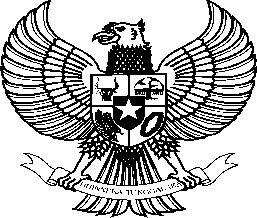 BUPATI JENEPONTO PROVINSI SULAWESI SELATAN PERATURAN BUPATI JENEPONTO NOMOR     TAHUN 2021 TENTANG TENTANG PENGELOLAAN ASET DESADENGAN RAHMAT TUHAN YANG MAHA ESA BUPATI JENEPONTO,Menimbang  	:  	bahwa untuk melaksanakan ketentuan Pasal 45 Peraturan Menteri Dalam Negeri Nomor 1 Tahun 2016 tentang Pengelolaan Aset Desa, perlu menetapkan Peraturan Bupati Tentang Pengelolaan Aset Desa.Mengingat   	: 	1.  Undang-Undang  Republik  Indonesia  Nomor  29  Tahun  1959 tentang Pembentukan Daerah-Daerah Tingkat II di Sulawesi (Lembaran Negara Republik Indonesia Tahun 1959 Nomor 74, Tambahan Lembaran Negara Republik Indonesia Nomor 1822); Undang-Undang Republik Indonesia Nomor 6 Tahun 2014 tentang Desa (Lembaran Negara Republik Indonesia Tahun 2014 Nomor 7, Tambahan Lembaran Negara Republik Indonesia Nomor 5495); Undang-Undang Republik Indonesia Nomor 23 Tahun 2014 tentang Pemerintahan Daerah (Lembaran Negara Republik Indonesia Tahun 2014 Nomor 244, Tambahan Lembaran Negara Republik Indonesia Nomor 5587) sebagaimana telah diubah beberapa kali terakhir dengan Undang-Undang Republik Indonesia Nomor 11 Tahun 2020 tentang Cipta Kerja (Lembaran Negara Republik Indonesia Tahun 2020 Nomor 254, Tambahan Lembaran Negara Indonesia Nomor 6573);Peraturan Pemerintah Nomor 43 Tahun 2014 tentang Peraturan Pelaksanaan Undang-Undang Nomor 6 Tahun 2014 tentang Desa  (Lembaran  Negara  Tahun  2014  Nomor 123,  Tambahan Lembaran Negara Nomor 5539) sebagaimana telah diubah beberapa kali, terakhir dengan Peraturan Pemerintah Nomor 11 Tahun 2019  (Lembaran  Negara  Tahun  2019  Nomor  41,  Tambahan Lembaran Negara Nomor 6321);Peraturan Menteri Dalam Negeri Nomor 1 Tahun 2016 tentang Pengelolaan Aset  Desa  (Berita  Negara  Republik  Indonesia Tahun 2016 Nomor 53);Peraturan Bupati Jeneponto Nomor 20 Tahun 2018 tentang Kewenangan Desa Berdasarkan Hak Asal Usul dan Kewenangan Lokal Berskala Desa (Berita Daerah Kabupaten Jeneponto Tahun 2018 Nomor 20).MEMUTUSKAN:Menetapkan	: 	PERATURAN BUPATI TENTANG PENGELOLAAN ASET DESABAB I KETENTUAN UMUMPasal 1Dalam Peraturan Bupati ini yang dimaksud dengan:Kabupaten adalah Kabupaten Jeneponto.Pemerintah Daerah adalah Bupati sebagai unsur penyelenggara Pemerintahan Daerah yang memimpin pelaksanaan urusan pemerintahan yang menjadi kewenangan daerah otonom.Bupati adalah Bupati Jeneponto.Kepala Desa adalah pejabat Pemerintah Desa yang mempunyai wewenang, tugas dan kewajiban untuk menyelenggarakan rumah tangga desanya dan melaksanakan tugas dari Pemerintah Provinsi dan Pemerintah Daerah.Desa adalah kesatuan masyarakat hukum yang memiliki batas wilayah yang berwenang untuk mengatur dan mengurus urusan pemerintahan, kepentingan masyarakat setempat berdasarkan prakarsa masyarakat, hak asal usul dan/atau tradisional yang diakui dan dihormati dalam sistem pemerintahan Negara Kesatuan Republik Indonesia.Pemerintahan Desa adalah penyelenggaraan urusan pemerintahan dan kepentingan masyarakat desa setempat dalam sistem pemerintahan Negara Kesatuan Republik Indonesia.PemerintahDesaadalahKepalaDesadibantuperangkatdesasebagaiunsurpenyelenggarapemerintahandesa.Kewenangan Desa adalah kewenangan yang dimiliki desa meliputi kewenangan berdasarkan hak asal-usul, kewenangan lokal	berskala   desa,   kewenangan   yang   ditugaskan   oleh pemerintah daerah provinsi atau pemerintah daerah serta kewenangan lain yang ditugaskan oleh pemerintah, pemerintah daerah provinsi atau pemerintah kabupaten sesuai dengan ketentuan peraturan perundang- undangan.Badan Pemusyawaratan Desa yang selanjutnya disingkat BPD adalah lembaga yang melaksanakan fungsi pemerintahan yang anggotanya merupakan wakil dari penduduk desa berdasarkan keterwakilan wilayah dan ditetapkan secara demokratis.Anggaran  Pendapatan  dan  Belanja  Desa  yang  selanjutnya disebut    APBDesa    adalah    rencana    keuangan    tahunan Pemerintahan Desa.Aset desa adalah barang milik yang berasal dari kekayaan asli milik	desa,   dibeli   atau   diperoleh   atas   beban   Anggaran Pendapatan dan Belanja Desa (APBDesa) atau perolehan hak lainnya yang sah.Pengelolaan aset desa adalah rangkaian kegiatan mulai dari perencanaan,	pengadaan, penggunaan, pemanfaatan, pengamanan, pemeliharaan, penghapusan, pemindahtanganan, penatausahaan, pelaporan, penilaian, pembinaan, pengawasan dan pengendalian aset desa.Perencanaan adalah tahapan kegiatan secara sistematis untuk merumuskan berbagai rincian kebutuhan barang milik desa.Pengadaan adalah kegiatan untuk melakukan pemenuhan kebutuhan	barang dalam rangka penyelenggaraan pemerintahan desa.Penggunaan  adalah  kegiatan  yang  dilakukan  oleh  pengguna barang  dalam  menggunakan  aset  desa  yang  sesuai  dengan tugas dan fungsi.Pemanfaatan adalah pendayagunaan aset desa secara tidak langsung dipergunakan dalam angka penyelenggaraan tugas pemerintahan desa dan tidak mengubah status kepemilikan.Sewa adalah pemanfaatan aset desa oleh pihak lain dalam jagka waktu tertentu dan menerima imbalan uang tunai.Pinjam pakai adalah pemanfatan aset desa antara pemerintah desa dengan pemerintah desa lain serta lembaga kemasyarakatan desa di desa setempat dalam jangka waktu tertentu tanpa menerima imbalan.Kerjasama pemanfaatan adalah pemanfaatan aset desa oleh pihak lain dalam jangka waku tertentu dalam rangka meningkatkan pendapatan desa.Bangun Guna Serah adalah pemanfaatan barang milik desa berupa	tanah   oleh   pihak   lain   dengan   cara   mendirikan bangunan dan/atau sarana berikut fasilitasnya, kemudian didayagunakan oleh pihak lain tersebut dalam jangka waktu tertentu yang telah disepakati, untuk selanjutnya diserahkan kembali tanah beserta bangunan dan/atau sarana berikut fasilitasnya setelah berakhirnya jangka waktu.Bangun Serah Guna adalah pemanfaatan barang milik desa berupa   tanah   oleh   pihak   lain   dengan   cara   mendirikan bangunan  dan/atau sarana  berikut  fasilitasnya, dan setelah selesai  pembangunannya  diserahkan  kepada  pemerintahan desa untuk didayagunakan dalam jangka waktu tertentu yang disepakati.Pengamanan adalah proses, cara perbuatan mengamankan aset desa dalam bentuk fisik, hukum dan administrastif.Pemeliharaan adalah kegiatan yang dilakukan agar semua aset desa selalu dalam keadaan baik dalam rangka penyelenggaraan pemerintahan desa.Penghapusan  adalah  kegiatan  menghapus/meniadakan  aset desa, dari buku data inventaris desa dengan Keputusan Kepala Desa	untuk  membebaskan  pengelolaan  barang,  pengguna barang dan/atau kuasa pengguna barang dari tanggung jawab administrasi	dan   fisik   atas   barang   yang   berada   dalam penguasaannya.Pemindahtanganan adalah pengalihan kepemilikan aset desa.Tukar  menukar  adalah  pemindahtanganan  kepemilikan  aset desa yang dilakukan antara pemerintah desa dengan pihak lain dengan penggantiannya dalam bentuk barang.Penjualan adalah pemindahtanganan aset desa kepada pihak lain dengan menerima penggantian dalam bentuk uang.Penyertaan modal pemerintah desa adalah pemindahtanganan aset desa yang semula merupakan kekayaan yang tidak dipisahkan menjadi kekayaan yang dipisahkan untuk diperhitungkan sebagai modal desa dalam BUMDesa.Penatausahaan adalah  rangkaian  kegiatan  yang  dilakukan meliputi pembukuan, inventarisasi dan pelaporan aset desa sesuai dengan ketentuan yang berlaku.Pelaporan adalah penyajian keterangan berupa informasi terkait dengan keadaaan obyektif aset desa.Penilaian adalah suatu proses kegiatan pengukuran yang didasarkan pada data/fakta yang obyektif dan relevan dengan menggunakan metode/teknis tertentu untuk memperoleh nilai aset desa.Tanah desa adalah tanah yang dikuasai dan atau dimiliki oleh Pemerintah Desa sebagai salah satu sumber pendapatan asli desa dan/atau untuk kepentingan sosial.Inventarisasi adalah kegiatan untuk melakukan pendataan, pencatatan, dan pelaporan hasil pendataan aset desa.Kodefikasi adalah pemberian kode barang pada aset desa dalam rangka pengamanan dan kepastian status kepemilikan.BAB II MAKSUD DAN TUJUAN Pasal 2 Penyusunan Pengelolaan Aset Desa dimaksudkan sebagai pedoman pengelolaan, petunjuk dan acuan pengelolaan aset desa di Lingkup Pemerintah Desa. Pasal 3 Tujuan Penyusunan pengelolaan aset desa yaitu untuk mewujudkan tertib administrasi penyelenggaraan tata kelola aset pemerintah desa. BAB IIIRUANG LINGKUPPasal 4Ruang lingkup Peraturan Bupati ini meliputi:Jenis-jenis Aset Desa;Pengelolaan;Tukar Menukar;Pembinaan Dan Pengawasan; danPembiayaan.BAB IVJENIS-JENIS ASET DESAPasal 5(1) Jenis aset desa terdiri atas:a.  	kekayaan asli desa;b. 	kekayaan milik desa yang dibeli atau diperoleh atas beban APBDesa;c. 	kekayaan desa yang diperoleh dari hibah dan sumbangan atau yang sejenis;d. 	kekayaan  desa  yang  diperoleh  sebagai  pelaksanaan  dari perjanjian/kontrak dan/atau diperoleh berdasarkan ketentuan peraturan perundang-undangan;e. 	hasil kerja sama desa; danf. 	kekayaan desa yang berasal dari perolehan lain yang sah.(2) Kekayaan asli desa sebagaimana dimaksud pada ayat (1) huruf a, terdiri atas:a.  tanah kas desa;b.  pasar desa;c.  pasar hewan;d.  tambatan perahu;e.  bangunan desa;f.   pelelangan ikan yang dikelola oleh desa;g.  pelelangan hasil pertanian;h.  hutan milik desa;i.   mata air milik desa;j.   pemandian umum;k.  objek rekreasi yang dimiliki oleh desa;l.   jaringan irigasi; danm. lain-lain kekayaan asli desa.BAB V PENGELOLAAN Bagian Kesatu PengelolaPasal 6(1) Pengelolaan aset desa dilaksanakan berdasarkan asas:a. 	fungsional;b. 	kepastian hukum;c. 	transparansi dan keterbukaan;d. 	efisiensi;e. 	akuntabilitas; dan f. 	kepastian nilai.(2)	Asas fungsional sebagaimana dimaksud pada ayat (1) huruf a yaitu pengambilan   keputusan   dan   pemecahan   masalah- masalah dibidang pengelolaan aset desa dilaksanakan oleh Kepala Desa sesuai fungsi, wewenang dan tanggung jawabnya.(3)	Kepastian hukum sebagaimana dimaksud pada ayat (1) huruf b yaitu pengelolaan aset desa harus dilaksanakan berdasarkan hukum dan peraturan perundang-undangan.(4)	Transparansi dan keterbukaan sebagaimana dimaksud pada ayat (1) huruf c yaitu penyelenggaraan pengelolaan aset desa harus transparan terhadap hak masyarakat dalam memperoleh informasi yang benar.(5)	Efisiensi sebagaimana dimaksud pada ayat (1) huruf d yaitu pengelolaan	aset   desa   diarahkan   agar   digunakan   sesuai batasan-batasan standar kebutuhan yang diperlukan dalam rangka menunjang penyelenggaraan tugas pokok dan fungsi pemerintahan secara optimal.(6) Akuntabilitas sebagaimana  dimaksud pada  ayat  (1)  huruf  e yaitu  setiap  kegiatan  pengelolaan  aset  desa  harus  dapat dipertanggungjawabkan kepada masyarakat.(7)	Kepastian nilai sebagaimana dimaksud pada ayat (1) huruf f yaitu pengelolaan aset desa harus didukung oleh adanya ketepatan jumlah dan nilai barang dalam rangka optimalisasi pemanfaatan dan pemindahtanganan aset desa serta penyusunan laporan kekayaan milik desa.Pasal 7(1) Kepala Desa  sebagai  pemegang  kekuasaan  pengelolaan  aset desa berwenang dan bertanggung jawab atas pengelolaan aset desa.(2) Kepala Desa  sebagai  pemegang  kekuasaan  pengelolaan  aset desa sebagaimana dimaksud pada ayat (1), mempunyai wewenang dan tanggung jawab:a. 	menetapkan kebijakan pengelolaan aset desa;b. 	menetapkan pembantu pengelola dan petugas/pengurus aset desa;c. 	menetapkan penggunaan, pemanfaatan atau pemindahtanganan aset desa;d. 	menetapkan kebijakan pengamanan aset desa;e. 	mengajukan usul pengadaan, pemindahtanganan dan atau penghapusan aset desa yang bersifat strategis melalui musyawarah desa;f. 	mengusulkan rancangan Peraturan Desa tentang pemanfaatan aset desa kepada BPD;g.  	menyetujui usul pemindahtanganan dan penghapusan aset desa sesuai batas kewenangan; danh. 	menyetujui   usul   pemanfaatan   aset   desa   selain   tanah dan/atau bangunan.(3) 	Aset desa yang bersifat strategis sebagaimana dimaksud pada ayat (2) huruf e, berupa tanah kas desa, tanah ulayat, pasar desa, pasar hewan, tambatan perahu, bangunan desa, pelelangan ikan, pelelangan hasil pertanian, hutan milik desa, mata air milik desa, pemandian umum, jaringan irigasi, objek rekreasi yang dikelola oleh desa dan aset lainnya milik desa.(4) Dalam melaksanakan kekuasaan sebagaimana dimaksud pada ayat (1), kepala desa dapat dibantu oleh perangkat desa.(5) Perangkat desa sebagaimana dimaksud pada ayat (4) terdiri dari:a. 	sekretaris desa selaku pembantu pengelola aset desa; danb. 	unsur perangkat desa sebagai petugas/pengurus aset desa. (6) Petugas/pengurus aset desa sebagaimana dimaksud pada ayat (5) huruf b, berasal dari kepala urusan dan/atau staf kepala urusan.Pasal 8(1)	Sekretaris desa selaku pembantu pengelola aset desa sebagaimana dimaksud dalam Pasal 7 ayat (5) huruf a, berwenang dan bertanggung jawab:a. 	meneliti rencana kebutuhan aset desa;b. 	meneliti rencana kebutuhan pemeliharaan aset desa;c. 	mengatur   penggunaan,   pemanfaatan,   penghapusan   dan pemindahtanganan	aset  desa  yang  telah  disetujui  oleh kepala desa;d. 	melakukan koordinasi dalam pelaksanaan inventarisasi aset desa; dane. 	melakukan pengawasan dan pengendalian atas pengelolaan aset desa.(2)	Petugas/pengurus aset desa sebagaimana dimaksud dalam  Pasal 7 ayat (5) huruf b, bertugas dan bertanggung jawab:a. 	mengajukan rencana kebutuhan aset desa;b. 	mengajukan permohonan penetapan penggunaan aset desa yang diperoleh dari beban APBDesa dan perolehan lainnya yang sah kepada kepala desa;c. 	melakukan inventarisasi aset desa;d. 	mengamankan dan memelihara aset desa yang dikelolanya; e. 	menyusun dan menyampaikan laporan aset desa.Bagian Kedua Pengelolaan Pasal 9(1) Aset  desa  yang  berupa  tanah  disertifikatkan  atas  nama pemerintah desa.(2) Aset  desa  berupa  bangunan  harus  dilengkapi  dengan  bukti status kepemilikan dan ditatausakan secara tertib.(3) Aset desa dapat diasuransikan sesuai kemampuan keuangan desa dan dilaksanakan sesuai ketentuan peraturan perundang- undangan.(4) Aset desa dilarang untuk diserahkan kepada pihak lain sebagai pembayaran atas tagihan kepada pemerintah desa.(5) Aset desa dilarang digadaikan atau dijadikan jaminan untuk mendapatkan pinjaman.Pasal 10Pengelolaan aset desa meliputi:a. 	perencanaan;b. 	pengadaan;c. 	penggunaan; d. 	pemanfaatan;e. 	pengamanan; f. 	pemeliharaan; g. 	penghapusan;h. 	pemindahtanganan;i. 	penatausahaan;j. 	pelaporan;k. 	penilaian;l. 	pembinaan;m. 	pengawasan; dan n. 	pengendalian.Paragraf 1 Perencanaan Pasal 11(1) Perencanaan kebutuhan aset desa sebagaimana dimaksud dalam Pasal 10 huruf a, dituangkan dalam Rencana Pembangunan Jangka Menengah Desa (RPJMDes) untuk kebutuhan 6 (enam) tahun.(2) Perencanaan kebutuhan aset desa untuk kebutuhan 1 (satu) tahun diuangkan dalam rencana kerja pemerintah desa dan ditetapkan dalam APBDesa setelah memperhatikan ketersediaan aset desa yang ada.Paragraf 2PengadaanPasal 12(1)	Pengadaan aset desa sebagaimana dimaksud dalam Pasal 10 huruf b, dilaksanakan berdasarkan prinsip:a. 	efisien;b. 	efektif;c. 	transparan dan terbuka;d. 	bersaing;e. 	adil/tidak diskriminatif; dan f. akuntabel.(2) Efisien  sebagaimana  dimaksud  pada  ayat  (1)  huruf  a,  yaitu  pengadaan aset harus diusahakan dengan menggunakan dana dan   daya   yang   terbatas   untuk   mencapai   sasaran   yang ditetapkan dalam waktu sesingkat-singkatnya dan dapat dipertanggungjawabkan.(3) 	Efektif  sebagaimana  dimaksud  pada  ayat  (1)  huruf  b,  yaitu pengadaan aset harus sesuai dengan kebutuhan yang telah ditetapkan dan  dapat  memberikan  manfaat  yang  sebesar- besarnya sesuai dengan sasaran yang ditetapkan.(4)	Transparan dan terbuka sebagaimana dimaksud pada ayat (1) huruf c,  yaitu  semua  ketentuan  dan  informasi  mengenai pengadaan barang/jasa, termasuk syarat teknis administrasi pengadaan, tata cara evaluasi, hasil evaluasi, penetapan calon penyedia barang/jasa, sifatnya terbuka bagi peserta penyedia barang/jasa  yang  berminat  serta  bagi  masyarakat  luas pada umumnya.(5)	Bersaing sebagaimana dimaksud pada ayat (1) huruf d, yaitu pengadaan aset harus dilakukan melalui persaingan yang sehat diantara sebanyak mungkin penyedia barang/jasa yang setara dan memenuhi persyaratan, sehingga dapat diperoleh barang/jasa yang ditawarkan secara kompetitif dan tidak ada intervensi	yang mengganggu terciptanya mekanisme pasar dalam pengadaan barang/jasa.(6) Adil/tidak diskriminatif sebagaimana dimaksud pada ayat (1) huruf e, yaitu memberikan perlakuan yang sama bagi semua calon penyedia barang/jasa dan tidak mengarah untuk memberi keuntungan  kepada  pihak  tertentu,  dengan  cara  dan  atau alasan apapun.(7) Akuntabel sebagaimana dimaksud pada ayat (1) huruf f, yaitu harus mencapai sasaran baik fisik, keuangan maupun manfaat bagi kelancaran pelaksanaan tugas umum pemerintahan dan pelayanan masyarakat sesuai dengan prinsip-prinsip serta ketentuan yang berlaku dalam pengadaan barang/jasa.(8) Pengadaan  aset  desa  sebagaimana  dimaksud  pada  ayat  (1) berpedoman pada Peraturan Bupati yang mengatur tentang pengadaan  barang/jasa  di  desa  dan  khusus  pengadaan  aset desa berupa tanah kas desa mengikuti peraturan perundang- undangan yang berlaku.Paragraf 3PenggunaanPasal 13(1)	Penggunaan aset desa sebagaimana dimaksud dalam           Pasal 10 huruf c, ditetapkan dalam rangka mendukung penyelenggaraan pemerintahan desa.(2) Status penggunaan aset desa ditetapkan setiap tahun dengan keputusan kepala desa.(3) Format  Keputusan  Kepala  Desa  sebagaimana  dimaksud  pada ayat (2) sebagaimana tercantum  dalam  Lampiran  yang  merupakan  bagian tidak terpisahkan dari Peraturan Bupati ini.Paragraf 4 Pemanfaatan Pasal 14(1)	Pemanfaatan aset desa sebagaimana dimaksud dalam          Pasal 10 huruf d, dapat dilaksanakan sepanjang tidak dipergunakan langsung untuk menunjang penyelenggaraan pemerintahan desa.(2)	Bentuk pemanfaatan aset desa sebagaimana dimaksud pada  ayat (1), berupa:a. 	sewa;b. 	pinjam pakai;c. 	kerja sama pemanfaatan; dand. 	bangun guna serah atau bangun serah guna.(3) Pemanfaatan aset desa sebagaimana dimaksud pada ayat (2) ditetapkan dalam Peraturan Desa.Pasal 15(1)	Pemanfaatan aset desa berupa sewa sebagaimana dimaksud dalam Pasal 14 ayat (2) huruf a, tidak mengubah status kepemilikan aset desa.(2) Jangka waktu sewa sebagaimana dimaksud pada ayat (1) paling lama 3 (tiga) tahun dan dapat diperpanjang maksimal sampai akhir masa jabatan kepala desa, dengan nilai sewa dibayarkan setiap tahun.(3) Sewa aset desa dilaksanakan berdasarkan perjanjian yang paling sedikit memuat:a. 	para pihak yang terikat dalam perjanjian;b. 	objek perjanjian sewa;c. 	jenis,  luas  atau  jumlah  barang,  besaran  sewa  dan  jangka waktu;d. 	tanggung   jawab   penyewa   atas   biaya   operasional   dan pemeliharaan selama jangka waktu sewa;e. 	hak dan kewajiban para pihak;f. 	keadaan diluar kemampuan para pihak (force majeure); dan g. 	persyaratan lain yang dianggap perlu.(4) Format Perjanjian sewa aset desa sebagaimana dimaksud pada ayat (3) tercantum dalam Lampiran yang merupakan bagian tidak terpisahkan dari Peraturan Bupati ini.Pasal 16Pemanfaatan aset desa berupa sewa sebagaimana dimaksud dalamPasal 14 ayat (2) huruf a, dilakukan dengan tahapan :Kepala Desa mengumumkan jenis dan lokasi aset yang akan dimanfaatkan berupa sewa;Calon penyewa mengajukan surat permohonan pemanfaatan asset desa kepada Kepala Desa;Kepala Desa menentukan pihak penyewa; danKepala Desa menerbitkan surat perjanjian sewa aset antara Pemerintah Desa dengan Pihak penyewa.Pasal 17(1) Pemanfaatan  aset  desa  berupa  pinjam  pakai  sebagaimana dimaksud dalam Pasal 14 ayat (2) huruf b, dilaksanakan antara pemerintah desa dengan pemerintah desa lainnya serta Lembaga Kemasyarakatan Desa.(2) Pinjam pakai aset desa sebagaimana dimaksud pada ayat (1), dikecualikan untuk tanah, bangunan dan aset bergerak berupa kendaraan bermotor.(3) Jangka waktu pinjam pakai aset desa paling lama 7 (tujuh) hari dan dapat diperpanjang.(4)	Pinjam pakai aset desa dilaksanakan berdasarkan perjanjian yang paling sedikit memuat:a. 	para pihak yang terikat dalam perjanjian;b. 	jenis atau jumlah barang yang dipinjamkan;c. 	jangka waktu pinjam pakai;d. 	tanggung   jawab   peminjam   atas   biaya   operasional   dan pemeliharaan selama jangka waktu peminajaman;e. 	hak dan kewajiban para pihak;f. 	keadaan diluar kemampuan para pihak (force majeure); dan g. persyaratan lain yang dianggap perlu.(5) Format Perjanjian pinjam pakai aset desa sebagaimana dimaksud pada ayat (4) tercantum dalam Lampiran yang merupakan bagian tidak terpisahkan dari Peraturan Bupati ini.Pasal 18Pemanfaatan aset desa berupa pinjam pakai sebagaimana dimaksud dalam Pasal 14 ayat (2) huruf b, dilaksanakan dengan tahapan :a. 	pemerintah  desa  lainnya  serta  lembaga  kemasyarakatan  desa sebagai calon peminjam mengajukan surat permohonan kepada kepala desa; danb. 	kepala desa menerbitkan surat perjanjian pinjam pakai antara pemerintah desa dan pihak peminjam.Pasal 19(1) Kerja sama pemanfaatan sebagaimana dimaksud dalam Pasal 14 ayat  (2)  huruf  c,  berupa  tanah  dan/atau  bangunan  dengan pihak lain dilaksanakan dalam rangka:a. 	mengoptimalkan daya guna dan hasil guna aset desa; danb. 	meningkatkan pendapatan desa.(2)	Kerja sama pemanfaatan aset desa berupa tanah dan/atau bangunan dengan pihak lain sebagaimana dimaksud pada ayat (1) dilaksanakan dengan ketentuan:a. 	tidak tersedia atau tidak cukup tersedia dana dalam APBDesa untuk memenuhi biaya operasional, pemeliharaan, dan/atau perbaikan yang diperlukan terhadap tanah dan bangunan tersebut; danb. 	pihak  lain  sebagaimana  dimaksud  pada  ayat  (1),  dilarang menjaminkan atau menggadaikan aset desa yang menjadi objek kerja sama pemanfaatan.(3) Pihak lain sebagaimana dimaksud pada ayat (1) memiliki kewajiban, antara lain:a. 	membayar kontribusi tetap setiap tahun selama jangka waktu pengoperasian	yang    telah    ditetapkan    dan    pembagian keuntungan hasil kerja sama pemanfaatan melalui rekening kas desa;b. 	membayar  semua  biaya  persiapan  dan  pelaksanaan  kerja sama pemanfaatan; danc. 	jangka waktu kerja sama pemanfaatan paling lama 15 (lima belas)  tahun  sejak  perjanjian  ditandatangani  dan  dapat diperpanjang.(4)	Pelaksanaan kerja sama pemanfaatan atas tanah dan/atau bangunan ditetapkan dalam surat perjanjian yang memuat:a. 	para pihak yang terikat dalam perjanjian;b. 	objek kerja sama pemanfaatan;c. 	jangka waktu;d. 	hak dan kewajiban para pihak;e. 	penyelesaian perselisihan;f. 	keadaan diluar kemampuan para pihak (force majeure); dan g. peninjauan pelaksanaan perjanjian.(5) Format perjanjian kerjasama pemanfaatan atas tanah dan/atau bangunan sebagaimana dimaksud pada ayat (4) sebagaimana tercantum dalam Lampiran yang merupakan bagian tidak terpisahkan dari Peraturan Bupati ini.Pasal 20(1) Bangun  guna  serah  atau  bangun  serah  guna  sebagaimana dimaksud dalam Pasal 14 ayat (2) huruf d, berupa tanah dengan pihak lain dilaksanakan dengan pertimbangan:a. 	pemerintah  desa  memerlukan  bangunan  dan  fasilitas  bagi penyelenggaraan pemerintahan desa; danb. 	tidak tersedia dana dalam APBDesa untuk penyediaan bangunan dan fasilitas tersebut.(2) Pihak lain sebagaimana dimaksud pada ayat (1), selama jangka waktu pengoperasian memiliki kewajiban, antara lain:a. 	membayar kontribusi ke rekening kas desa setiap tahun; dan b. 	memelihara  objek  bangun  guna  serah  atau  bangun  serah guna.(3) Kontribusi	 sebagaimana dimaksud pada ayat (2) huruf a, besarannya ditetapkan berdasarkan hasil perhitungan tim yang dibentuk oleh pemerintah desa.(4) Pihak  lain  sebagaimana  dimaksud  pada  ayat  (1),  dilarang menjaminkan, menggadaikan, atau memindahtangankan tanah yang  menjadi  objek  bangun  guna  serah  atau  bangun  serah guna.(5) 	Pihak lain sebagaimana dimaksud pada ayat (1) wajib menanggung biaya yang berkenaan dengan persiapan dan pelaksanaan penyusunan surat perjanjian dan konsultan pelaksana.Pasal 21(1) 	Jangka waktu bangun guna serah atau bangun serah guna paling lama 20 (dua puluh) tahun dan dapat diperpanjang.(2) 	Perpanjangan waktu bangun guna serah atau bangun serah guna sebagaimana dimaksud pada ayat (1) setelah terlebih dahulu dilakukan evaluasi oleh tim yang dibentuk kepala desa dan difasilitasi oleh Pemerintah Kabupaten.(3) 	Dalam hal jangka waktu bangun guna serah atau bangun serah guna diperpanjang, pemanfaatan dilakukan melalui kerja sama pemanfaatan sebagaimana diatur dalam Pasal 14.(4) 	Bangun guna serah atau bangun serah guna dilaksanakan berdasarkan surat perjanjian yang paling sedikit memuat:a. 	para pihak yang terkait dalam perjanjian;b. 	objek bangun guna serah;c. 	jangka   waktu   bangun   para   pihak   yang   terkait   dalam perjanjian;d. 	penyelesaian perselisihan;e. 	keadaan diluar kemampuan para pihak (force majeuer);f. 	persyaratan lain yang dianggap perlu; dang. 	bangunan  dan  fasilitasnya  yang  menjadi  bagian  hasil  dari pelaksanaan bangun guna serah atau bangun serah guna harus dilengkapi.(5) 	Format Perjanjian bangun guna serah atau bangun serah guna sebagaimana dimaksud pada ayat (4) sebagaimana tercantum dalam Lampiran yang merupakan bagian tidak terpisahkan dari Peraturan Bupati ini.Pasal 22Pemanfaatan melalui kerja sama pemanfaatan, bangun guna serah atau bangun serah guna sebagaimana dimaksud dalam Pasal 20 dan  Pasal  21  dilaksanakan  setelah  mendapat  izin  tertulis  dari Bupati melalui Satuan Kerja Perangkat Daerah (SKPD) yang membidangi masalah perijinan berdasarkan ketentuan Peraturan Perundang-undangan yang berlaku.Pasal 23Hasil pemanfaatan sebagaimana dimaksud dalam Pasal 14 merupakan pendapatan desa dan wajib masuk ke rekening kas desa.Hasil pemanfaatan sebagaimana ayat (1) dapat digunakan untuk penambahan tunjangan kepala desa dan perangkat desa serta menunjang kegiatan pemerintahan desa.Pasal 24(1)	Peraturan Desa sebagaimana dimaksud dalam pasal 14 ayat (3), paling sedikit memuat hal-hal sebagai berikut :a. 	jenis aset/kekayaan desa;b. 	jenis pemanfaatan;c. 	ketentuan dan tata cara pemanfaatan; dan d. 	pembinaan dan pengawasan.(2) Peraturan Desa sebagaimana dimaksud dalam Pasal 14 ayat (3) ditetapkan dengan tahapan :a. 	Kepala Desa mengusulkan rancangan Peraturan Desa tentang pemanfaatan aset desa kepada BPD;b. 	BPD melaksanakan musyawarah desa untuk membahas rancangan Peraturan Desa;c. 	Kepala Desa menetapkan peraturan desa tentang pemanfaatan aset desa.Paragraf 5PengamananPasal 25(1) Pengamanan aset desa sebagaimana dimaksud dalam Pasal 10 huruf e, wajib dilakukan oleh kepala desa dan perangkat desa.(2) Pengamanan aset desa sebagaimana dimaksud pada ayat (1), meliputi:a. 	administrasi antara lain pembukuan, inventarisasi, pelaporan dan penyimpanan dokumen kepemilikan;b. 	fisik untuk mencegah terjadinya penurunan fungsi barang, penurunan jumlah barang dan hilangnya barang;c. 	pengamanan  fisik  untuk  tanah  dan  bangunan  dilakukan dengan cara pemagaran dan pemasangan tanda batas;d. 	selain  tanah  dan  bangunan  sebagaimana  dimaksud  pada huruf	c    dilakukan    dengan    cara    penyimpanan    dan pemeliharaan; dane. 	pengamanan  hukum  antara  lain  dengan  melengkapi  bukti status kepemilikan.(3)	Administrasi sebagaimana dimaksud pada ayat (2) huruf a digolongkan sesuai kodefikasi aset desa.(4)	Kodefikasi aset desa sebagaimana dimaksud pada ayat (3) ditetapkan oleh Kepala Perangkat Daerah teknis.(5) Penambahan  dan  penghapusan  kodefikasi  aset  desa  akan dilaksanakan	oleh  Satuan  Kerja  Perangkat  Daerah  (SKPD) teknis.(6)	Biaya pengamanan aset desa sebagaimana dimaksud pada ayat (2) dibebankan pada APBDesa.Paragaf 6PemeliharaanPasal 26(1) 	Pemeliharaan dari aset desa sebagaimana dimaksud dalam         Pasal 10 huruf f, wajib dilakukan oleh kepala desa dan perangkat desa.(2) Biaya pemeliharaan aset desa dibebankan pada APBDesa.Paragaf KetujuhPenghapusanPasal 27(1) Penghapusan aset desa sebagaimana dimaksud dalam Pasal 10 huruf g, merupakan kegiatan menghapus/meniadakan aset desa dari buku data inventaris aset.(2) Penghapusan aset desa sebagaimana dimaksud pada ayat (1) dilakukan dalam hal aset desa karena terjadinya, antara lain:beralih kepemilikan;b. 	pemusnahan; dan/atau c. sebab lain.(3) Penghapusan aset desa yang beralih kepemilikan sebagaimana dimaksud pada ayat (2) huruf a, antara lain:a. 	pemindahtanganan atas aset desa kepada pihak lain;b. 	putusan pengadilan yang telah berkekuatan hukum tetap;c. 	desa  yang  kehilangan  hak  sebagai  akibat  dari  putusan pengadilan sebagaimana pada huruf b, wajib menghapus dari daftar inventaris aset milik desa.(4) Pemusnahan aset desa sebagaimana dimaksud pada ayat (2) huruf b, dengan ketentuan:a. 	berupa aset yang sudah tidak dapat dimanfaatkan dan/atau tidak	memiliki  nilai  ekonomis,  antara  lain  meja,  kursi, komputer; danb. 	dibuatkan berita acara pemusnahan sebagai dasar penetapan keputusan kepala desa tentang pemusnahan.(5) Penghapusan    aset    desa    karena    terjadinya    sebab    lain sebagaimana dimaksud pada ayat 2 huruf c, antara lain:a. 	hilang;b. 	kecurian; dan/atau c. 	terbakar.Pasal 28(1) Penghapusan aset desa yang bersifat strategis sebagaimana dimaksud dalam pasal 27 ayat (3) terlebih dahulu dibuatkan berita acara dan ditetapkan dengan keputusan kepala desa setelah mendapat persetujuan bupati.(2)	Penghapusan aset desa selain sebagaimana dimaksud pada        ayat (1) tidak perlu mendapat persetujuan Bupati.(3) Penghapusan sebagaimana dimaksud pada ayat (1) terlebih dahulu dibuat berita acara dan ditetapkan dengan keputusan kepala desa.(4) Format berita acara dan keputusan kepala desa sebagaimana dimaksud pada ayat (3) sebagaimana tercantum dalam lampiran yang merupakan bagian tidak terpisahkan dari Peraturan Bupati ini.Pasal 29(1) Aset   milik   desa   yang   desanya   dihapus   sebagai   dampak pembangunan seperti waduk, uang penggantinya diserahkan kepada pemerintah daerah sebagai pendapatan daerah.(2)	Aset milik desa yang digabung sebagai dampak pembangunan seperti waduk, uang penggantinya menjadi milik desa.(3) 	Uang pengganti sebagaimana dimaksud pada ayat (2), merupakan pendapatan desa yang penggunaannya diprioritaskan untuk pembangunan sarana prasarana desa.(4) Aset milik desa yang desanya dihapus dan/atau digabung dalam rangka penataan desa, aset desa yang desanya dihapus menjadi milik desa yang digabung.Paragraf 8 Pemindahtanganan Pasal 30(1)	Bentuk pemindahtanganan aset desa sebagaimana dimaksud dalam Pasal 10 huruf h, meliputi:a. 	tukar menukar;b. 	penjualan; danc. 	penyertaan modal pemerintah desa.(2) 	Pemindahtanganan aset desa sebagaimana dimaksud pada         ayat (1) berupa tanah dan/atau bangunan milik desa hanya dilakukan dengan tukar menukar dan penyertaan modal.Pasal 31Aset desa dapat dijual sebagaimana dimaksud dalam Pasal 30         ayat (1) huruf b, apabila:a. 	aset desa tidak memiliki nilai manfaat dan/atau nilai ekonomis dalam mendukung penyelenggaraan pemerintahan desa;b. 	aset desa berupa tanaman tumbuhan dan ternak dapat dikelola oleh pemerintah desa, seperti pohon jati, meranti, bambu, sapi, kambing;c. 	penjualan aset sebagaimana dimaksud pada huruf a dan huruf b,cdapat dilakukan melalui penjualan langsung dan/atau lelang;d. 	penjualan langsung sebagaimana dimaksud pada huruf c, antara lain meja, kursi, komputer, mesin tik serta tumbuhan tanaman dan ternak;e. 	penjualan melalui lelang sebagaimana dimaksud pada huruf c, antara lain kendaraan bermotor, peralatan mesin;f. 	penjualan sebagaimana dimaksud pada huruf d dan          huruf e, dilengkapi dengan bukti penjualan dan ditetapkan  dengan keputusan kepala desa tentang Penjualan; dang. 	uang hasil penjualan sebagaimana dimaksud pada huruf d dan huruf  e, dimasukkan dalam rekening kas desa sebagai pendapatan asli desa.Pasal 32(1)	Penyertaan modal pemerintah desa atas aset desa sebagaimana dimaksud dalam Pasal 30 ayat (1) huruf c, dilakukan dalam rangka pendirian,   pengembangan  dan  peningkatan  kinerja Badan Usaha Milik Desa.(2)	Penyertaan modal sebagaimana dimaksud pada ayat (1), berupa tanah kas desa.Paragraf 9PenatausahaanPasal 33Aset desa yang sudah ditetapkan penggunaannya sebagaimana diatur dalam   Pasal   13,   harus   diinventarisir   dalam   buku inventaris aset   desa,   kartu   inventaris   barang   dan   diberi kodefikasi.Ketentuan dan tata cara pembukuan, invetarisasi dan kodefikasi aset desa, format buku inventaris, kartu inventaris barang dan kodefikasi aset desa sebagaimana dimaksud pada ayat (1), sebagaimana tercantum dalam Lampiran yang merupakan bagian tidak terpisahkan dari Peraturan Bupati ini.Paragraf 10PelaporanPasal 34Tata cara Pelaporan sebagaimana dimaksud dalam Pasal 7 huruf k akan diatur lebih lanjut dengan keputusan Kepala Satuan Kerja Perangkat Daerah (SKPD) yang membidangi masalah Desa berdasarakan ketentuan Peraturan Perundang-undangan yang berlaku.Paragraf 11PenilaianPasal 35(1)	Pemerintah Kabupaten bersama Pemerintah Desa melakukan inventarisasi	dan penilaian aset desa sesuai dengan ketentuan peraturan perundang-undangan.(2) 	Bupati membentuk Tim Penilai Aset desa yang ditetapkan dengan Keputusan Bupati.Pasal 36Penilaian aset desa sebagaimana dimaksud dalam Pasal 35, dalam rangka   pemanfaatan   dan   pemindahtanganan   berupa   tanah dan/atau bangunan dilakukan oleh penilai pemerintah atau penilai publik.Paragraf 12Pembinaan, Pengawasan dan PengendalianPasal 37Bupati melakukan pembinaan, pengawasan dan pengendalian aset desa serta menetapkan kebijakan pengelolaan asset desa.Dalam melakukan pembinaan dan pengawasan sebagaimana dimaksud pada ayat (1) Bupati dapat melimpahkan kepada Camat.Pasal 38Aparat pengawasan internal pemerintah dapat melakukan audit atas pelaksanaan penggunaan, pemanfaatan dan pemindahtanganan aset desa.Hasil audit sebagaimana dimakksud pada ayat (1) disampaikan kepada Bupati untuk ditindaklanjuti sesuai dengan ketentuan peraturan perundang-undangan.BAB VI TUKAR MENUKAR Pasal 39Pemindahtanganan aset desa berupa tanah melalui tukar menukarsebagaimana dimaksud dalam Pasal 30 ayat (1) huruf a, terdiri dari:a. 	untuk kepentingan umum;b. 	bukan untuk kepentingan umum; danc. 	tanah  kas  desa  selain  untuk  kepentingan  umum  dan  bukan untuk kepentingan umum.Bagian KesatuUntuk Kepentingan UmumPasal 40(1) Tukar menukar aset desa berupa tanah untuk pembangunan bagi kepentingan umum sebagaimana dimaksud dalam Pasal 39 huruf a, dilakukan sesuai dengan ketentuan Peraturan Perundang-Undangan.(2) Tukar menukar sebagaimana dimaksud pada ayat (1) dilakukan dengan ketentuan:a. 	tukar menukar dilakukan setelah terjadi kesepakatan besaran ganti rugi sesuai harga yang menguntungkan desa dengan menggunakan nilai wajar hasil perhitungan tenaga penilai;b. 	apabila tanah pengganti belum tersedia maka terhadap tanah pengganti terlebih dahulu dapat diberikan berupa uang;c. 	penggantian berupa uang sebagaimana dimaksud pada huruf b harus digunakan untuk membeli tanah pengganti yang senilai;d. 	tanah pengganti sebagaimana dimaksud pada huruf c diutamakan berlokasi di desa setempat; dane. 	apabila lokasi tanah pengganti tidak tersedia di desa setempat sebagaimana dimaksud pada huruf d, tanah pengganti dapat berlokasi dalam satu kecamatan dan/atau desa di kecamatan lain yang berbatasan langsung.Pasal 41(1) Tukar menukar tanah milik desa sebagaimana dimaksud dalam Pasal 40 ayat (1), dilakukan dengan tahapan:a. 	kepala desa menyampaikan surat kepada bupati terkait hasil musyawarah desa tentang tukar menukar tanah milik desa dengan calon lokasi tanah pengganti berada pada desa setempat;b. 	kepala desa menyampaikan permohonan izin kepada bupati, untuk selanjutnya bupati meneruskan permohonan   izin kepada gubernur.(2) apabila lokasi tanah pengganti tidak tersedia di desa setempat sebagaimana dimaksud dalam Pasal 40 ayat (2) huruf e, dilakukan dengan tahapan:a. 	bupati melakukan tinjauan lapangan dan verifikasi data untuk  mendapatkan  kebenaran  materiil  dan  formil  yang dituangkan dalam Berita Acara;b. 	hasil tinjauan lapangan dan verifikasi data sebagaimana dimaksud pada huruf  a, disampaikan kepada gubernur sebagai bahan pertimbangan pemberian persetujuan;c. 	sebelum pemberian persetujuan sebagaimana dimaksud huruf c, Gubernur dapat melakukan kunjungan lapangan dan verifikasi data; dand. 	setelah Gubernur memberikan persetujuan, selanjutnya Kepala Desa menetapkan Peraturan Desa tentang tukar menukar tanah milik desa.Pasal 42(1) Tinjauan lapangan sebagaimana dimaksud dalam Pasal 41 ayat (2) huruf a, dilakukan untuk melihat dan mengetahui secara materiil kondisi fisik lokasi tanah milik desa dan lokasi calon pengganti tanah milik desa.(2) Verifikasi data sebagaimana dimaksud dalam Pasal 41 ayat (2) huruf a, dilakukan untuk memperoleh bukti formil melalui pertemuan di desa yang dihadiri oleh unsur dari pemerintah desa,  BPD,  pihak  yang  melakukan  tukar  menukar,  pihak pemilik tanah yang digunakan untuk tanah pengganti, aparat kecamatan, pemerintah daerah dan pemerintah provinsi Jawa Timur serta pihak dan/atau instansi terkait lainnya.(3) Hasil   tinjauan   lapangan   dan   verifikasi   data   sebagaimana dimaksud pada ayat (1) dan ayat (2), dimuat dalam Berita Acara yang ditandatangani oleh para pihak dan/atau instansi terkait lainnya.(4) Berita  acara  sebagaimana  dimaksud  pada  ayat  (3),  memuat antara lain:a. 	hasil musyawarah desa;b. 	letak,  luasan,  harga  wajar,  tipe  tanah  desa  berdasarkan penggunaannya; danc. 	bukti kepemilikan tanah desa yang ditukar dan penggantinya.Pasal 43(1) Ganti rugi berupa uang sebagaimana dimaksud dalam Pasal 40 ayat (2) huruf b, apabila dibelikan tanah pengganti dan terdapat selisih sisa uang yang relatif sedikit atau uang ganti rugi relatif kecil dapat digunakan selain untuk tanah.(2) Selisih sisa uang atau uang ganti rugi sebagaimana dimaksud pada ayat (1 dimasukkan dalam rekening kas desa dan penggunaannya ditetapkan dalam APBDesa.Bagian KeduaBukan Untuk Kepentingan UmumPasal 44(1) Tukar menukar tanah milik desa bukan untuk pembangunan kepentingan  umum  sebagaimana  dimaksud  dalam  Pasal  39 huruf b, hanya  dapat  dilakukan  apabila  ada  kepentingan nasional yang lebih penting dan strategis dengan tetap memperhatikan	dan menyesuaikan Rencana Tata Ruang Wilayah.(2) Kepentingan nasional    yang    lebih    penting    dan    strategi sebagaimana dimaksud pada ayat (1) seperti pengembangan kawasan   industri,   perumahan   dan   kepentingan   nasional lainnya.(3) Tukar menukar sebagaimana dimaksud pada ayat (1) dilakukan dengan ketentuan:a. 	tukar menukar dilakukan setelah terjadi kesepakatan besaran ganti rugi sesuai harga yang menguntungkan desa dengan menggunakan nilai wajar hasil perhitungan tenaga penilai;b. 	tanah pengganti diutamakan berlokasi di desa setempat; danc. 	apabila lokasi tanah pengganti tidak tersedia di desa setempat sebagaimana dimaksud pada huruf b, tanah pengganti dapat berlokasi dalam satu kecamatan dan/atau desa di kecamatan lain yang berbatasan langsung.Pasal 45Tukar menukar tanah milik desa sebagaimana dimaksud dalam Pasal 41 ayat (1), dilaksanakan dengan ketentuan sebagai berikut:a. 	ditetapkan dengan Peraturan Desa tentang tukar menukar tanah milik desa;b. 	peraturan Desa sebgaiamana dimaksud pada huruf a, ditetapkan setelah mendapatkan izin dari bupati, gubernur dan persetujuan menteri;c. 	sebelum bupati menerbitkan izin sebagaimana dimaksud pada huruf b, terlebih dahulu membentuk tim kajian kabupaten;d. 	tim kajian sebagaimana dimaksud pada huruf c, keanggotaannya terdiri dari Satuan Kerja Perangkat Daerah terkait yang disesuaikan  dengan  kebutuhan  serta  ditetapka  dengan Keputusan Bupati;e. 	tim kajian sebagaimana dimaksud pada huruf d, dengan mengikutsertakan tenaga penilai;f. 	tim  kajian  sebagaimana  dimaksud  pada  huruf  e,  melakukan pengkajian berupa peningkatan ekonomi desa, menguntungkan desa dan tidak merugikan aset desa;g. 	hasil kajian sebagaimana dimaksud pada huruf f, sebagai bahan pertimbangan; danh. 	hasil kajian sebagaimana dimaksud pada huruf g, disampaikan kepada gubernur untuk permohonan izin.Bagian KetigaTanah Kas Desa Selain untuk Kepentingan Umum danBukan untuk Kepentingan UmumPasal 46(1) Tanah milik desa berada di luar desa atau tanah milik desa tidak satu hamparan yang terhimpit oleh hamparan tanah pihak lain dan/atau tanah milik desa yang didalamnya terdapat tanah pihak lain dapat dilakukan tukar menukar ke lokasi desa setempat.(2) Tukar menukar tanah milik desa sebagaimana dimaksud pada ayat (1) dalam rangka meningkatkan efektifitas pengelolaannya agar lebih berdaya guna dan berhasil guna.(3) Tukar menukar tanah milik desa sebagaimana dimaksud pada ayat (2) dapat dilakukan dengan ketentuan:a. 	tukar  menukar  tanah  milik  desa  dimaksud  harus  senilai dengan tanah penggantinya dan memperhatikan nilai wajar;b. 	ditetapkan  dengan  peraturan  desa  tentang  tukar  menukar tanah milik desa; danc. 	peraturan desa sebagaimana dimaksud pada huruf b, ditetapkan setelah mendapat izin dari bupati.Pasal 47Aset desa yang ditukarkan untuk kepentingan umum, bukan kepentingan umum dan tanah kas desa selain untuk kepentingan umum   dan   bukan   untuk   kepentingan   umum   sebagaimana dimaksud dalam Pasal 40, Pasal 44 dan Pasal 46, dihapus dari daftar inventaris aset desa dan penggantinya dicatat dalam daftar inventaris aset desa.Pasal 48Pembiayaan administrasi proses tukar menukar untuk kepentingan umum, bukan kepentingan umum dan tanah kas desa selain untuk kepentingan umum dan bukan untuk kepentingan umum sampai dengan penyelesaian sertifikat tanah desa pengganti sebagaimana dimaksud dalam Pasal 40, Pasal 44 dan Pasal 46, dibebankan kepada pihak pemohon.BAB VIIPEMBINAAN DAN PENGAWASANPasal 49(1) Bupati melakukan pembinaan dan pengawasan pengelolaan aset desa.(2) Dalam melakukan pembinaan dan pengawasan sebagaimana dimaksud pada ayat (1) Bupati dapat melimpahkan kepada Camat.BAB VIII PEMBIAYAANPasal 50Dalam  rangka  pelaksanaan  tertib  administrasi  pengelolaan  aset desa, pembiayaan dibebankan pada APBDesa.BAB IXKETENTUAN PERALIHANPasal 51Pengelolaan aset desa khususnya yang terkait dengan pemanfaatan dan  pemindahtanganan  yang  sudah  berjalan  dan/atau  sedang dalam proses sebelum ditetapkannya Peraturan Bupati ini, tetap dapat  dilaksanakan  sepanjang  tidak  bertentangan  dengan Peraturan Bupati ini.BAB XKETENTUAN LAIN-LAINPasal 52(1) Kekayaan milik pemerintah dan pemerintah daerah berskala lokal desa yang ada di desa dapat dihibahkan kepemilikannya kepada desa.(2) Aset Desa yang telah diambil alih oleh Pemerintah Kabupaten dikembalikan kepada Desa, kecuali yang sudah digunakan untuk fasilitas umum.(3) Kekayaan milik pemerintah dan pemerintah daerah berskala lokal desa yang dihibahkan kepada desa serta aset desa yang dikembalikan kepada desa sebagaimana dimaksud pada ayat (1) dan ayat (2) dilaksanakan sesuai dengan ketentuan peraturan perundang-undangan.BAB XIKETENTUAN PENUTUPPasal 53Peraturan ini mulai berlaku pada tanggal diundangkan.Agar setiap orang mengetahuinya, memerintahkan pengundangan Peraturan Bupati ini dengan penempatannya dalam Berita Daerah Kabupaten Jeneponto.Ditetapkan di Jeneponto pada tanggal      BUPATI JENEPONTO,IKSAN ISKANDARDiundangkan di Jeneponto pada tanggal      SEKRETARIS DAERAH KABUPATEN JENEPONTO,MUH. SYAFRUDDIN NURDINBERITA DAERAH KABUPATEN JENEPONTO TAHUN 2021 NOMOR … LAMPIRAN PERATURAN BUPATI JENEPONTO NOMOR TENTANGPENGELOLAAN ASET DESAFormat Keputusan Kepala Desa tentang Status Penggunaan Aset Desa, Berita Acara Usulan Penghapusan Aset Desa, Keputusan Kepala Desa tentang Penghapusan Aset Desa, Perjanjian Sewa, Perjanjian Pinjam Pakai, Perjanjian Pemanfaatan dan Perjanjian Bangun Guna Serah atau Bangun Serah Guna1. Format Keputusan Kepala Desa Tentang Status Penggunaan Aset Desa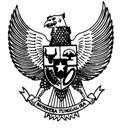 (garuda kuning mas)KEPALA DESA .............(Nama Desa) KECAMATAN..........(Nama Kecamatan) KABUPATEN JENEPONTOKEPUTUSAN KEPALA DESA .........NOMOR …… TAHUN .........TENTANGSTATUS PENGGUNAAN ASET DESAKEPALA DESA……….Menimbang	:  a.  bahwa  penggunaan  Aset  Desa  digunakan  dalam  rangka mendukung	penyelenggaraan      Pemerintahan      Desa...........................;b.	bahwa berdasarkan pertimbangan sebagaimana dimaksud pada huruf a perlu menetapkan Keputusan Kepala Desa tentang	Status Penggunaan Aset Desa.Mengingat        :  1.   Undang-Undang  Nomor  6  Tahun  2014  tentang  Desa(Lembaran Negara Republik Indonesia Tahun 2014 Nomor7, Tambahan Lembaran Negara Republik Indonesia Nomor5495);2.   Peraturan  Pemerintah  Nomor  43  Tahun  2014  tentangPeraturan Pelaksanaan Undang Undang Nomor 6 tahun2014 tentang Desa (Lembaran Negara Republik Indonesia Tahun 2014 Nomor 213, Tambahan Lembaran Negara Republik   Indonesia   Nomor   5539)   sebagaimana   telah diubah  dengan  Peraturan  Pemerintah  Nomor  47  Tahun2015;3.	Peraturan  Pemerintah  Nomor  60  Tahun  2014    Tentang Dana Desa Yang Bersumber Dari   Anggaran Pendapatan dan Belanja Negara (Lembaran Negara Republik Indonesia Tahun 2014 Nomor 168, Tambahan Lembaran Negara Republik	Indonesia   Nomor   5558)   sebagaimana   telah diubah  terakhir  dengan  Peraturan  Pemerintah  Nomor  8Tahun 2016 ;4.   Peraturan  Menteri  Dalam  Negeri  Nomor  1  Tahun  2016Tentang Pengelolaan Aset Desa;5.   Dst.Memperhatikan   :  1.   ..........2.  ..........3.  DstMEMUTUSKANMenetapkan	:  KESATU              :  Aset Desa yang diperoleh dari kekayaan asli desa, APBDesa dan perolehan lainnya yang sah dan digunakan    dalam    rangka mendukung penyelenggaraan Pemerintahan Desa .................... sebagaimana terlampir;KEDUA               :  Lampiran   sebagaimana   dimaksud   pada   diktum   kesatu, merupakan bahan untuk dituangkan dalam Buku Inventaris Aset Desa;KETIGA               :  Aset    Desa    yang    tidak    langsung    untuk    mendukungpenyelenggaraan   pemerintahan   desa   dapat didayagunakan dalam  rangka meningkatkan pendapatan desa;KEEMPAT           :  Keputusan  Kepala  Desa  ini   mulai   berlaku  pada  tanggal ditetapkan.Ditetapkan di ………………….. Pada tanggal ……………………KEPALA DESA ……………….,tanda tanganNAMA (Tanpa Gelar & Pangkat)LAMPIRANKEPUTUSAN KEPALA DESA …………………NOMOR : ………………………………..TENTANG STATUS PENGGUNAAN ASET DESADAFTAR STATUS PENGGUNAAN ASET DESA……………………,……,…………………….KEPALA DESA ………………………(Nama Tanpa Gelar dan Pangkat)2. Format Berita Acara Usulan Penghapusan Aset Desa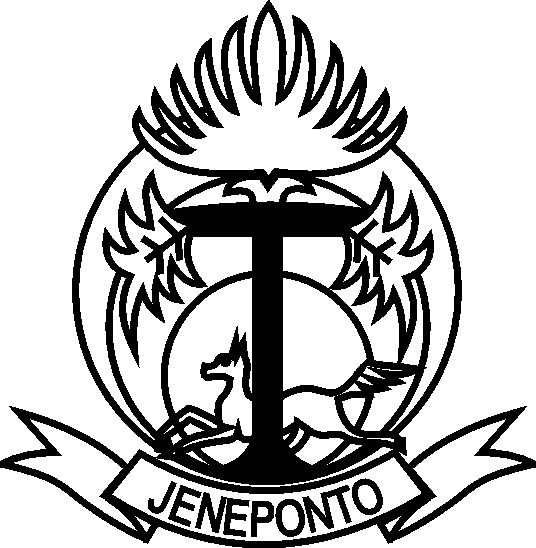 PEMERINTAH KABUPATEN JENEPONTOKECAMATAN ………………DESA …………………….Jl………………. No…. Telp………….Kode Pos…………Website…….e-mail……BERITA ACARAUSULAN PENGHAPUSAN ASET DESAPEMERINTAH DESA ……………..NOMOR …………………………..TAHUN .................Pada hari ini …...... Tanggal …..... Bulan ................. Tahun ..........kami yang tertanda  tangan  di  bawah  ini  selaku  Pengelola  Aset  Desa   telah  melakukan pengecekan/penelitian atas aset Desa berupa ....………........................Adapun hasil pengecekan/penelitian atas  aset tersebut semua/sebagiannya dalam   keadaan   rusak   berat   dan   sudah   tidak   dapat   dipergunakan   untuk kepentingan penyelenggaraan pemerintahan desa, sedangkan manfaat pengunaannya untuk kepentingan menunjang pelaksanaan penyelenggaraan pemerintah desa tidak seimbang dengan biaya perbaikan yang akan dikeluarkan. Oleh karena itu, aset tersebut diusulkan untuk dihapus dari Buku Inventaris Aset Desa Pertahun dan Buku Inventaris Desa.Demikian Berita Acara ini kami buat dengan sebenarnya dan disampaikan kepada Kepala Desa .................. untuk dipergunakan sebagaimana mestinya.........................,...................................(Nama desa dan tgl/bln/thn)Yang Bertanda tangan dibawah iniSEKRETARIS DESA                                          Pengelola/PengurusSelaku Pembantu                                             Aset Desa, Pengelola Aset Desa(.....................................)                                    (....................................)3. Contoh Format Keputusan Kepala Desa Tentang Penghapusan Aset(garuda kuning mas)KEPALA DESA .............(Nama Desa) KECAMATAN..........(Nama Kecamatan) KABUPATEN JENEPONTOKEPUTUSAN KEPALA DESA .........NOMOR …… TAHUN .........TENTANGPENGHAPUSAN ASET INVENTARIS MILIK DESAKEPALA DESA……….Menimbangperlu dihapuskan dari Buku Inventaris Aset Desa Pertahun dan   Buku Inventaris Desa Pemerintah Desa ……….;b.  bahwa untuk maksud tersebut pada huruf a di atas,perlu  ditetapkan  dengan  Keputusan  Kepala  Desa………Mengingat               :     1.   Undang-Undang Nomor 6 Tahun 2014 tentang Desa(Lembaran Negara Republik Indonesia  Tahun 2014Nomor  7,  Tambahan  Lembaran  Negara  RepublikIndonesia Nomor 5495).2.	Peraturan Pemerintah Nomor 43 Tahun 2014 tentang Peraturan Pelaksanaan Undang Undang Nomor 6 tahun 2014 tentang Desa (Lembaran Negara Republik Indonesia Tahun 2014 Nomor 213, Tambahan Lembaran  Negara  Republik  Indonesia  Nomor 5539)sebagaimana telah diubah dengan Peraturan Pemerintah  Nomor  47  Tahun  2015  tentang Perubahan  Peraturan  Pemerintah  Nomor  43  tahun2014 tentang      Peraturan Pelaksanaan Undang Undang Nomor 6 tahun 2014 tentang Desa Lembaran Negara Republik Indonesia Tahun 2015 Nomor 157, Tambahan Lembaran Negara Republik Indonesia Nomor 5717).3.   Peraturan  Menteri  Dalam  Negeri  Nomor  1  Tahun2016 Tentang Pengelolaan Aset Desa;4.   Peraturan   Bupati/Walikota   Nomor   ……..   Tahun……… Tentang Pengelolaan Aset Desa;Memperhatikan	:     1.   Berita  Acara  Penghapusan  Aset  Inventaris  Milik  Desa Pemerintah   Desa   ……………..   Nomor   :   …................. Tahun .................MEMUTUSKAN:Menetapkan	 :       KESATU                :     Menghapus dari Buku Inventaris   Aset Desa Pertahun dan Buku Inventaris Desa Pemerintah Desa ………. yang beralih kepemilikan, musnah dan/atau hilang, kecurian, terbakar milik  Pemerintah  Desa……………… sebagaimana	tercantum    dalam    Daftar    Lampiran Keputusan ini.KEDUA                :      Keputusan Kepala Desa ini mulai berlaku pada tanggal ditetapkan.Ditetapkan di ........……... pada tanggal ……………..KEPALA DESA ………(Nama Desa)(Nama Tanpa Gelar dan Pangkat)Keterangan:Alasan penghapusan beralih kepemilikan, musnah, dan/atau hilang, kecurian, terbakar dipilih sesuai dengan kondisi kejadian di Desa sesuai hasil musyawarah Desa yang tercatat dalam berita acara penghapusan aset Desa4. Contoh Fomat Perjanjian SewaPEMERINTAH KABUPATEN JENEPONTOKECAMATAN ………………DESA …………………….Jl………………. No…. Telp………….Kode Pos…………Website…….e-mail……SURAT PERJANJIAN SEWA TANAH/BANGUNANPEMERINTAH DESA  	Nomor : ........../.........../..........Bahwa, Pada hari ini                    , tanggal         Bulan                     Tahun           . Yang bertanda tangan di bawah ini:1. Nama                   :   	 Jabatan	:   	 Alamat	:   	 No. KTP                :   	Dalam  hal  ini  bertindak  atas  nama  Pemerintah  Desa  ……………..  yangselanjutnya disebut PIHAK PERTAMA2. Nama                   :  	 Pekerjaan	:  	 Alamat	:  	 No. KTP                :  	Dalam hal ini bertindak atas nama diri pribadi yang selanjutnya disebutPIHAK KEDUAPara pihak menerangkan terlebih dahulu:1.	Bahwa PIHAK PERTAMA adalah yang paling berhak penuh dan pemilik sah sebidang tanah/bangunan Hak Milik  yang diuraikan dalam (  ———  nomer sertifikat tanah ——— ), yang terletak di ( ——— alamat lengkap lokasi tanah ——— ), dan diuraikan lebih lanjut dalam ( ——— nomor gambar situasi ——— ),seluas [( —) (—luas tanah dalam huruf —)] meter persegi, dengan batas-batas: Utara               : (                                                                               )Selatan            : (                                                                               ) Barat               : (                                                                               ) Timur              : (                                                                               ) Dan untuk selanjutnya disebut TANAH/BANGUNAN.2.	Bahwa PIHAK PERTAMA akan menyewakan TANAH/BANGUNAN tersebut di atas kepada PIHAK KEDUA dan PIHAK KEDUA benar-benar telah menyatakan persetujuannya untuk menyewa TANAH/BANGUNAN dari PIHAK PERTAMA.3.	Bahwa  para  pihak  menerangkan,  bahwa  PIHAK  PERTAMA  dengan  ini menyewakan	kepada    PIHAK    KEDUA,    yang    dengan    ini    menyewa TANAH/BANGUNAN dari PIHAK PERTAMA, yang ditanda tangani oleh kedua belah pihak dengan meterai cukup serta dilampirkan dalam perjanjian ini.4.	Selanjutnya     para     pihak     menerangkan     bahwa     Perjanjian     Sewa TANAH/BANGUNAN ini dilangsungkan dan diterima dengan syarat-syarat ketentuan-ketentuan yang diatur dalam 8 (Delapan) pasal, seperti berikut di bawah ini :Pasal 1Jangka Waktu(1)	Sewa-menyewa ini dilangsungkan dan diterima untuk jangka waktu … (Huruf) Tahun (Maksimal 3 Tahun), terhitung sejak tanggal ( —— tanggal, bulan, dan tahun —— ) dan berakhir pada tanggal ( —— tanggal, bulan, dan tahun —— ).(2)   Setelah jangka waktu tersebut berakhir dan PIHAK KEDUA bermaksud untukmemperpanjang, maka PIHAK KEDUA harus memberitahukan kepada PIHAK PERTAMA secara tertulis, selambat-lambatnya [(—— ) ( — waktu dalam huruf—)] bulan sebelum berakhirnya perjanjian ini.(3)	Syarat-syarat  serta  ketentuan-ketentuan  perihal  perpanjangan  sewa  tanah tersebut akan ditentukan dalam Surat Perjanjian baru.Pasal 2Harga Sewa dan Tahapan Pembayaran(1)	Biaya  sewa  selama  …  (huruf)  tahun  ditetapkan  sebesar  Rp  150.000.000,- (Seratus Lima Puluh Juta Rupiah).(2)	Pembayaran dilakukan secara tunai/ transfer dikirimkan ke rekening BRI an. (rekening desa).(3)   Pembayaran dilakukan dengan cara di cicil, dengan rincian sebagai berikut :a. Tahun   Pertama   sebesar   Rp   75.000.000   (Lima   Puluh   Juta   Rupiah), dibayarkan setiap Triwulan dengan besaran sesuai kesepakatan para pihak;b. Tahun Kedua sebesar Rp 75.000.000 (Lima Puluh Juta Rupiah), dibayarkan setiap Triwulan dengan besaran sesuai kesepakatan para pihak.Pasal 3Kewajiban Pihak Pertama(1)	Pihak  Pertama  memiliki  kewajiban  untuk  menyerahkan  Tanah/Bangunan dimaksud kepada Pihak Kedua dalam keadaan Baik.(2)   Pajak   Bumi   dan   Bangunan   atas   Tanah/Bangunan   dimaksud   menjadiKewajiban Pihak Pertama.(3)	Pihak Pertama menjamin kepada Pihak Kedua, bahwa Tanah/Bangunan yang disebutkan dalam perjanjian ini benar-benar milik Pihak Pertama, tidak digadaikan dengan cara apapun juga bebas dari sitaan, tidak tersangkut suatu perkara hukum dan belum pernah dijual atau dialihkan hak-haknya kepada siapapun juga.(4)	Pihak Pertama menjamin kepada Pihak Kedua   selama perjanjian ini berlaku membebaskan Pihak Kedua dari  segala tuntutan atau gugatan dari siapapun juga berkenaan dengan Tanah/Bangunan tersebut sebelum di sewa oleh Pihak Kedua.Pasal 4Kewajiban Pihak Kedua(1)	Pihak Kedua memiliki kewajiban atas pemeliharaan dan menjaga Aset Desa yang menjadi Objek Sewa selama masa sewa,segala kerusakan ataupun kehilangan  yang  timbul  selama  masa  sewa menjadi tanggung jawab Pihak Kedua.(2)   Pihak Kedua memiliki kewajiban membayar semua biaya yang timbul dalampersiapan dan pelaksanaan Kerjasama Pemanfaatan.(3)	Pihak   Kedua   dilarang   menjamin/menggadaikan   Tanah/Bangunan   yang dimaksud dalam perjanjian ini.(4)   Pihak Kedua dilarang merubah bentuk, fungsi dan manfaat atas Aset Desayang menjadi Objek Sewa dalam perjanjian ini.(5)	Segala biaya retribusi dan lainnya kecuali Pajak Bumi dan Bangunan, selama masa perjanjian ini menjadi kewajiban Pihak Kedua.Pasal 5Berakhirnya Perjanjian(1)   Tujuan Perjanjian telah tercapai.(2)   Salah satu pihak tidak melaksanakan atau melanggar ketentuan Perjanjian. (3)   Bertentangan dengan ketentuan Peraturan Perundang-Undangan.(4)	Terdapat  hal  yang  merugikan  kepentingan  masyarakat  Desa,  daerah  atau nasional.(5)   Berakhirnya jangka waktu Perjanjian.Pasal 6Force Majeure(1)	Yang dimaksud dengan force majeure  dalam Perjanjian ini adalah peristiwa yang terjadi diluar kendali Pihak Pertama dan Pihak Kedua seperti bencana alam, huru-hara, perang, kerusuhan massa, dan kebijakan Pemerintah baik pusat maupun daerah, yang mempengaruhi Tanah/Bangunan Pihak Pertama dan/atau Pihak Kedua yang dimaksud dalam perjanjian ini.(2)	Apabila   Tanah/Bangunan   Pihak   Pertama   dan/atau   Pihak   Kedua   yang dimaksud dalam Perjanjian ini mengalami kerugian dalam bentuk apapun karena peristiwa force majeure, maka segala kerugian yang timbul akan sepenuhnya menjadi beban dan tanggung jawab masing-masing pihak.(3)	Dalam hal peristiwa force majeure tersebut di atas mengakibatkan kegiatan usaha Pihak Kedua yang dimaksud dalam perjanjian ini ditutup dan/atau tidak dapat beroperasi maka para pihak sepakat untuk mengakhiri Perjanjian ini dan untuk selanjutnya masing-masing pihak saling melepaskan haknya dan untuk tidak saling menuntut pihak lainnya.Pasal 7Lain-Lain(1)	Hal-hal  yang  belum  cukup  diatur  dalam  perjanjian,  akan  diatur  sebagai perjanjian tambahan (addendum) yang merupakan satu kesatuan dan bagian yang tidak terpisahkan dari Perjanjian Kerjasama Pemanfaatan ini.(2)   Semua perselisihan yang timbul dari atau sehubungan dengan perjanjian iniakan diupayakan diselesaikan secara kekeluargaan. Apabila dalam proses secara  kekeluargaan  tidak  dapat  menyelesaikan  perselisihan  yang  timbul, maka  para  pihak  sepakat  untuk  menempuh  jalur  hukum  sesuai  dengan hukum yang berlaku di Republik Indonesia.(3)	Demikian  Perjanjian  ini  dibuat dalam rangkap dua dan bermeterai cukup, masing-masing pihak memegang satu diantaranya sebagai asli dan mempunyai kekuatan hukum yang sama.Pasal 8PenutupDemikian Perjanjian Sewa ini dibuat, setelah para pihak membaca dan memahami tanpa paksaan atau tekanan dari siapapun bersama-sama menyepakatinya dengan disaksikan oleh 2 (dua) orang saksi sesuai dengan ketentuan yang berlaku.PIHAK PERTAMA                                                     PIHAK KEDUAMeterai                                                                                                   Meterai(Nama Jelas Tanpa Gelar)                                           (Nama Jelas Tanpa Gelar)(Jabatan)                                                                 (Jabatan)SAKSI PIHAK I :                                                       SAKSI PIHAK II :-                        (Sekdes)                                                  -                     (jabatan)-                        (BPD)                                                       -                         (jabatan)-                        (Tokoh Masyarakat)                               -                     (jabatan)Catatan:Surat perjanjian sewa dapat ditambahkan sesuai dengan kesepakatan para pihak selama tidak bertentangan dengan Permendagri Nomor 1 Tahun 2016.PEMERINTAH KABUPATEN JENEPONTOKECAMATAN ………………DESA …………………….Jl………………. No…. Telp………….Kode Pos…………Website…….e-mail……A D D E N D U MSURAT PERJANJIANNomor :……/……/.../20 	 Tanggal :  		SEWA TANAH/BANGUNAN PEMERINTAH DESA  	ATASSURAT PERJANJIANNomor :……/……/.../20 	 Tanggal :  		SEWA TANAH/BANGUNAN PEMERINTAH DESA  	Surat perjanjian ini berikut semua lampirannya (selanjutnya disebut AddendumKontrak)  dibuat  dan  ditandatangani  di   	tanggal…… ……, bulan …....…, tahun …....…  antara :(nama  desa)  pada  hari  …....…,Selaku Pemerintah Desa                        Selanjutnya di sebut PIHAK KESATUSelaku Penyewa Tanah/Bangunan Selanjutnya disebut PIHAK KEDUAPara Pihak dengan ini terlebih dahulu menerangkan hal-hal sebagai berikut:1. Bahwa,   PIHAK   PERTAMA   dan   PIHAK   KEDUA   sebelumnya   telah   saling mengikatkan diri dalam suatu hubungan hukum Sewa-Menyewa berdasarkanPerjanjian Sewa Nomor:  	tanggal tanggal bulan tahun (“Perjanjian”),dimana PIHAK PERTAMA telah menyewakan kepada PIHAK KEDUA sah sebidang tanah/bangunan Hak Milik yang diuraikan dalam ( ——— nomer sertifikat tanah——— ), yang terletak di ( ——— alamat lengkap  lokasi  tanah  ———  ), dan diuraikan lebih lanjut dalam ( ——— nomor gambar situasi ——— ), seluas [( —) (—luas tanah dalam huruf —)] meter persegi, dengan batas-batas:Utara          : (                                                                               ) Selatan       : (                                                                               ) Barat          : (                                                                               ) Timur         : (                                                                               )2. Bahwa, dalam Perjanjian tersebut PIHAK KEDUA akan menyewa sebidang Tanah Milik PIHAK PERTAMA dengan jangka waktu sejak tanggal tanggal (huruf) bulan tahun sampai dengan tanggal tanggal (huruf) bulan tahun.3. Bahwa, oleh karena satu dan lain hal maka PIHAK KEDUA telah mengajukan kepada PIHAK PERTAMA perpanjangan jangka waktu sewa Tanah/Bangunan sebagaimana dimaksud Butir 2 diatas selama _ (huruf) Tahun, dan terhadap pengajuan perpanjangan waktu Sewa Tanah/Bangunan itu PIHAK PERTAMA telah menyetujuinya.Berdasarkan  uraian  tersebut  diatas,  Para  Pihak  dengan  ini  sepakat  untuk melakukan Addendum terhadap Perjanjian yang syarat-syarat dan ketentuan-ketentuannya sebagai berikut:1. Melakukan  perubahan  Pasal   	berikut: Semula:Perjanjian  tentang   	Pasal 1sebagaiJangka WaktuJangka waktu sewa PIHAK KEDUA kepada PIHAK PERTAMA untuk jangka waktu … (Huruf) Tahun (Maksimal 3 Tahun), terhitung sejak  tanggal ( —— tanggal, bulan, dan tahun  —— ) dan berakhir pada  tanggal ( —— tanggal,bulan, dan tahun —— ).Berubah Menjadi:Pasal 1Jangka WaktuSewa-menyewa ini dilangsungkan dan diterima untuk jangka waktu … (Huruf) Tahun (Maksimal 3 Tahun), terhitung sejak tanggal ( —— tanggal, bulan, dan tahun —— ) dan berakhir pada tanggal ( —— tanggal, bulan, dan tahun —— ).2. Addendum ini mulai berlaku terhitung sejak tanggal sebagaimana disebutkan dalam bagian awal Addendum ini.3. Hal-hal  lain  yang  telah  diatur  dalam  Perjanjian  yang  tidak  dilakukanperubahan dalam Addendum ini tetap berlaku dan mengikat Para Pihak.Demikian  Addendum  ini  dibuat  dalam  rangkap  2  (dua)  bermeterai  cukup, masing-masing pihak memperoleh satu rangkap yang kesemuanya mempunyai kekuatan hukum dan pembuktian yang sama.PIHAK PERTAMA                                                      PIHAK KEDUA(Nama Jelas tanpa gelar)                                              (Nama Jelas tanpa gelar) (jabatan)                                                                        (jabatan)5. Contoh Fomat Perjanjian Pinjam PakaiPEMERINTAH KABUPATEN JENEPONTOKECAMATAN ………………DESA …………………….Jl………………. No…. Telp………….Kode Pos…………Website…….e-mail……SURAT PERJANJIAN PINJAM PAKAI TANAH/BANGUNANPEMERINTAH DESA  	 Nomor : ........../.........../..........Bahwa, Pada hari ini                    , tanggal         Bulan                     Tahun           . Yang bertanda tangan di bawah ini:1.	Nama                   :   	 Jabatan	:   	 Alamat	:   	 No. KTP                :   	Dalam  hal  ini  bertindak  atas  nama  Pemerintah  Desa  ……………..  yangselanjutnya disebut PIHAK PERTAMA2.	Nama                   :  	 Pekerjaan	:  	 Alamat	:  	 No. KTP                :  	Dalam hal ini bertindak atas nama diri pribadi yang selanjutnya disebutPIHAK KEDUADalam hal ini bertindak atas nama Pemerintah Desa                    yang selanjutnya disebut PIHAK KEDUAPara pihak menerangkan terlebih dahulu:1. Bahwa PIHAK PERTAMA akan meminjamkan sejumlah Aset Desa  	kepadaPIHAK KEDUA dan PIHAK KEDUA benar-benar telah menyatakan persetujuannya untuk meminjam Aset Desa                 dari PIHAK PERTAMA.2. Bahwa   para   pihak   menerangkan,   bahwa   PIHAK   PERTAMA   dengan   inimeminjamkan kepada PIHAK KEDUA, yang dengan ini meminjam sejumlah Aset Desa  dari  PIHAK  PERTAMA,  yang  ditanda  tangani  oleh  kedua  belah  pihak dengan meterai cukup serta dilampirkan dalam perjanjian ini.3. Rincian atas sejumlah Aset Desa sebagaimana dimaksud pada angka 1 (satu)akan disebutkan dalam Perjanjian Pinjam Pakai ini.Selanjutnya para pihak menerangkan bahwa Perjanjian Pinjam Pakai ini dilangsungkan dan diterima dengan syarat-syarat ketentuan-ketentuan yang diatur dalam 8 (delapan) pasal, seperti berikut di bawah ini :Pasal 1Jenis dan Jumlah BarangJenis dan Jumlah barang yang akan dipinjamkan oleh Pihak Pertama yaitu, antara lain;a. …. Jumlah;b. …. Jumlah; dan c. Dst.Pasal 2Jangka Waktu(1) Pinjam Pakai ini dilangsungkan dan diterima untuk jangka waktu 7 (Tujuh) Hari, terhitung sejak tanggal ( —— tanggal, bulan, dan tahun —— ) dan berakhir pada tanggal ( —— tanggal, bulan, dan tahun —— ).(2) Setelah jangka waktu tersebut berakhir dan PIHAK KEDUA bermaksuduntuk memperpanjang, maka PIHAK KEDUA harus memberitahukan kepada PIHAK PERTAMA secara tertulis, selambat-lambatnya [(—— ) ( — waktu dalam huruf —)] bulan sebelum berakhirnya perjanjian ini.Pasal 3Kewajiban Pihak Pertama(1) Pihak  Pertama  memiliki  kewajiban  untuk  menyerahkan  Objek  PerjanjianPinjam Pakai dimaksud kepada Pihak Kedua dalam keadaan Baik.(2) Pihak  Pertama  menjamin  kepada  Pihak  Kedua,  bahwa  Objek  Perjanjian Pinjam Pakai yang disebutkan dalam perjanjian ini benar-benar milik Pihak Pertama, tidak digadaikan dengan cara apapun juga bebas dari sitaan, tidak tersangkut suatu perkara hukum dan belum pernah dijual atau dialihkan hak-haknya kepada siapapun juga.(3) Pihak Pertama menjamin kepada Pihak Kedua  selama perjanjian ini berlakumembebaskan Pihak Kedua dari  segala tuntutan atau gugatan dari siapapun juga berkenaan dengan Objek Perjanjian Pinjam Pakai tersebut sebelum di Pinjam Pakai oleh Pihak Kedua.Pasal 4Kewajiban Pihak Kedua(1) Pihak Kedua memiliki kewajiban atas biaya operasional yang timbul selama masa peminjaman(2) Pihak  Kedua  memiliki  kewajiban  atas  biaya  pemeliharaan  selama  masapeminjaman.(3) Pihak Kedua memiliki kewajiban untuk menjaga dan menyimpan dengan baik atas Objek  Perjanjian  Pinjam  Pakai  yang disebutkan dalam Pasal 1, dan mengembalikan sesuai dengan keadaan pada saat menerima dari Pihak Pertama.(4) Apabila terjadi kerusakan atau kehilangan pada Objek Pinjam Pakai karenakelalaian Pihak Kedua maka Pihak Kedua memiliki kewajiban untuk melakukan penggantian secara penuh atas kerusakan yang terjadi terhadap Objek Pinjam Pakai.Pasal 5Berakhirnya Perjanjian(1) Tujuan Perjanjian telah tercapai.(2) Terdapat keadaan luar biasa yang mengakibatkan Perjanjian Pinjam Pakai tidak dapat dilaksanakan.(3) Salah satu pihak tidak melaksanakan atau melanggar ketentuan Perjanjian ini.(4) Bertentangan dengan ketentuan peraturan perundang-undangan. (5) Objek Perjanjian Pinjam Pakai hilang.(6) Terdapat hal yang merugikan masyarakat Desa. (7) Berakhirnya jangka waktu Perjanjian.Pasal 6Force Majeure(1) Yang dimaksud dengan force majeure dalam Perjanjian ini adalah peristiwa yang terjadi diluar kendali Pihak Pertama dan Pihak Kedua, termasuk tetapi tidak terbatas pada bencana alam, huru-hara, perang, kerusuhan massa yang mempengaruhi Objek Pinjam Pakai Pihak Pertama dan/atau Pihak Kedua yang dimaksud dalam perjanjian ini.(2) Apabila Objek Pinjam Pakai milik Pihak Pertama dan/atau Pihak Kedua yangdimaksud dalam Perjanjian ini mengalami kerugian dalam bentuk apapun karena peristiwa force majeure, maka segala kerugian yang timbul akan sepenuhnya menjadi beban dan tanggung jawab masing-masing pihak(3) Dalam hal peristiwa force majeure tersebut di atas mengakibatkan kegiatan usaha Pihak Kedua yang dimaksud dalam perjanjian ini ditutup dan/atau tidak	dapat  beroperasi  maka  para  pihak  sepakata  untuk  mengakhiri Perjanjian ini dan untuk selanjutnya masing-masing pihak saling melepaskan haknya untuk menuntut pihak lainnya.Pasal 7Lain-lain(1) Hal-hal  yang  belum  cukup  diatur  dalam  perjanjian,  akan  diatur  sebagai perjanjian tambahan (addendum) yang merupakan satu kesatuan dan bagian yang tidak terpisahkan dari Perjanjian Kerjasama Pemanfaatan ini.(2) Semua perselisihan yang timbul dari atau sehubungan dengan perjanjian ini akan diupayakan diselesaikan secara kekeluargaan. Dalam hal ini perlu penyelesaian hukum masing-masing pihak sepakat menunjuk PN Setempat guna penyelesaian hukum selanjutnya.(3) Demikian Perjanjian ini dibuat dalam rangkap dua dan bermeterai cukup, masing-masing   pihak   memegang   satu   diantaranya   sebagai   asli   dan mempunyai kekuatan hukum yang sama.Pasal 8PenutupDemikian  Perjanjian  Kerjasama  Pemanfaatan  ini  dibuat,  setelah  para  pihak membaca dan memahami tanpa paksaan atau tekanan dari siapapun bersama- sama menyepakatinya dengan disaksikan dan ditandatangani minimal oleh 2 (dua) orang saksi sesuai dengan ketentuan yang berlaku.PIHAK PERTAMA                                                     PIHAK KEDUAMeterai                                                                                                   Meterai(Nama Jelas Tanpa Gelar)                                           (Nama Jelas Tanpa Gelar)(Jabatan)                                                                 (Jabatan)SAKSI PIHAK I :                                                       SAKSI PIHAK II :-                        (Sekdes)                                                  -                     (jabatan)-                        (BPD)                                                       -                         (jabatan)-                        (Tokoh Masyarakat)                               -                     (jabatan)Catatan:Surat perjanjian sewa dapat ditambahkan sesuai dengan kesepakatan para pihak selama   tidak   bertentangan   dengan   Peraturan   Perundang-Undangan   yang berlaku.PEMERINTAH KABUPATEN JENEPONTOKECAMATAN ………………DESA …………………….Jl………………. No…. Telp………….Kode Pos…………Website…….e-mail……A D D E N D U MSURAT PERJANJIANNomor :……/……/.../20 	 Tanggal :  		PINJAM PAKAI TANAH/BANGUNAN PEMERINTAH DESA  	ATASSURAT PERJANJIANNomor :……/……/.../20 	 Tanggal :  		PINJAM PAKAI TANAH/BANGUNAN PEMERINTAH DESA  	Surat perjanjian ini berikut semua lampirannya (selanjutnya disebut AddendumKontrak) dibuat dan ditandatangani di  Makassar pada hari ……, tanggal…… ……, bulan september, tahun dua ribu empat belas antara :Selaku Pemerintah Desa                        Selanjutnya di sebut PIHAK KESATUSelaku Penyewa Tanah/Bangunan Selanjutnya disebut PIHAK KEDUAPara Pihak dengan ini terlebih dahulu menerangkan hal-hal sebagai berikut:1. Bahwa,  PIHAK  PERTAMA  dan  PIHAK  KEDUA  sebelumnya  telah  saling mengikatkan diri dalam suatu hubungan hukum Sewa-Menyewa berdasarkanPerjanjian    Sewa    Nomor:     	tanggal    tanggal    bulan    tahun(“Perjanjian”),  dimana  PIHAK  PERTAMA  telah  menyewakan  kepada  PIHAKKEDUA sah sebidang tanah/bangunan Hak Milik yang diuraikan dalam ( ——— nomer sertifikat tanah ——— ), yang terletak di ( ——— alamat  lengkap lokasi tanah ——— ), dan diuraikan lebih lanjut dalam ( ——— nomor gambar situasi ——— ), seluas [( —) (—luas tanah dalam huruf  —)] meter persegi, dengan batas-batas:Utara          : (                                                                               ) Selatan       : (                                                                               ) Barat          : (                                                                               ) Timur         : (                                                                               )2. Bahwa, dalam Perjanjian tersebut PIHAK KEDUA akan menyewa sebidang Tanah Milik PIHAK PERTAMA dengan jangka waktu sejak tanggal tanggal (huruf) bulan tahun sampai dengan tanggal tanggal (huruf) bulan tahun.3. Bahwa, oleh karena satu dan lain hal maka PIHAK KEDUA telah mengajukan kepada PIHAK PERTAMA perpanjangan jangka waktu sewa Tanah/Bangunan sebagaimana dimaksud Butir 2 diatas selama _ (huruf) Tahun, dan terhadap pengajuan perpanjangan waktu Sewa Tanah/Bangunan itu PIHAK PERTAMA telah menyetujuinya.Berdasarkan  uraian  tersebut  diatas,  Para  Pihak  dengan  ini  sepakat  untuk melakukan Addendum terhadap Perjanjian yang syarat-syarat dan ketentuan-ketentuannya sebagai berikut:1. Melakukan  perubahan Pasal   	berikut: Semula:Perjanjian  tentang   	Pasal 1sebagaiJangka WaktuJangka waktu sewa PIHAK KEDUA kepada PIHAK PERTAMA untuk jangka waktu … (Huruf) Tahun (Maksimal 3 Tahun), terhitung sejak  tanggal ( —— tanggal, bulan, dan tahun —— ) dan berakhir pada  tanggal ( —— tanggal,bulan, dan tahun —— ).Berubah Menjadi:Pasal 1Jangka WaktuSewa-menyewa ini dilangsungkan dan diterima untuk jangka waktu … (Huruf) Tahun (Maksimal 3 Tahun), terhitung sejak tanggal ( —— tanggal, bulan, dan tahun —— ) dan berakhir pada tanggal ( —— tanggal, bulan, dan tahun —— ).2. Addendum ini mulai berlaku terhitung sejak tanggal sebagaimana disebutkan dalam bagian awal Addendum ini.3.  Hal-hal  lain  yang  telah  diatur  dalam  Perjanjian  yang  tidak  dilakukanperubahan dalam Addendum ini tetap berlaku dan mengikat Para Pihak.Demikian  Addendum  ini  dibuat  dalam  rangkap  2  (dua)  bermeterai  cukup, masing-masing pihak memperoleh satu rangkap yang kesemuanya mempunyai kekuatan hukum dan pembuktian yang sama.PIHAK PERTAMA                                                      PIHAK KEDUA(Nama Jelas tanpa gelar)                                              (Nama Jelas tanpa gelar) (jabatan)                                                                        (jabatan)6. Contoh Fomat Perjanjian PemanfaatanPEMERINTAH KABUPATEN JENEPONTOKECAMATAN ………………DESA …………………….Jl………………. No…. Telp………….Kode Pos…………Website…….e-mail……SURAT PERJANJIAN PEMANFAATAN ASET DESAPEMERINTAH DESA  	 Nomor : ........../.........../..........Bahwa, Pada hari ini                    , tanggal         Bulan                     Tahun           . Yang bertanda tangan di bawah ini:1.	Nama                   :   	 Jabatan	:   	 Alamat	:   	No. KTP                :   	Dalam  hal  ini  bertindak  atas  nama  Pemerintah  Desa selanjutnya disebut PIHAK PERTAMA2.	Nama                   :  	 Pekerjaan	:  	 Alamat	:  	No. KTP                :  	yangDalam hal ini bertindak atas nama diri pribadi yang selanjutnya disebutPIHAK KEDUAPara pihak menerangkan terlebih dahulu:1. Bahwa PIHAK PERTAMA adalah yang paling berhak penuh dan pemilik sah sebidang  tanah/bangunan  Hak  Milik  yang  diuraikan  dalam  (  ———  nomer sertifikat tanah ——— ), yang terletak di ( ——— alamat lengkap lokasi tanah ——— ), dan diuraikan lebih lanjut dalam ( ——— nomer gambar situasi  ——— ), seluas [( —) (—luas tanah dalam huruf —)] meter persegi, dengan batas-batas:Utara          : (                                                                               ) Selatan       : (                                                                               ) Barat          : (                                                                               ) Timur         : (                                                                               )Dan untuk selanjutnya disebut TANAH/BANGUNAN.2. Bahwa    PIHAK    PERTAMA    akan    melakukan    Kerjasama    Pemanfaatan TANAH/BANGUNAN tersebut di atas kepada PIHAK KEDUA dan PIHAK KEDUA benar-benar telah menyatakan persetujuannya untuk melakukan Kerjasama Pemanfaatan TANAH/BANGUNAN dari PIHAK PERTAMA.3. Perjanjian Kerjasama Pemanfaatan ini dapat dilaksanakan setelah mendapat ijin tertulis dari Bupati.4. Selanjutnya    para    pihak    menerangkan    bahwa    Kerjasama    Pemanfaatan TANAH/BANGUNAN	ini   dilangsungkan   dan   diterima   dengan   syarat   dan ketentuan yang diatur dalam 8 (delapan) pasal, seperti berikut di bawah ini:Pasal 1Jangka Waktu(1) Kerjasama Pemanfaatan ini dilangsungkan dan diterima untuk jangka waktu15 (lima belas) Tahun, terhitung sejak tanggal ( —— tanggal, bulan, dan tahun—— ) dan berakhir pada tanggal ( —— tanggal, bulan, dan tahun —— ).(2) Setelah  jangka  waktu  tersebut  berakhir  dan  PIHAK  KEDUA  bermaksud untuk memperpanjang, maka PIHAK KEDUA harus memberitahukan kepada PIHAK PERTAMA secara tertulis,  selambat-lambatnya [(—— ) (  —  waktu dalam huruf —)] bulan sebelum berakhirnya perjanjian ini.(3) Syarat-syarat serta ketentuan-ketentuan perihal perpanjangan sewa tanahtersebut akan ditentukan dalam Surat Perjanjian tersendiri.Pasal 2Tata Cara PembayaranBiaya Kontribusi dan Pembagian Hasil(1) Biaya  Kontribusi  selama  15  (lima  belas)  tahun  ditetapkan  sebesar  Rp                 ,-  (besaran  rupiah  dalam  huruf)  yang  dibayarkan  oleh  PIHAK KEDUA. Dengan besaran tiap tahunnya sebesar :a. Tahun I sebesar Rp  	b. Tahun II sebesar RP  	 c. Tahun III sebesar Rp  	  d. dst.(2) Pembagian keuntungan sebesar     (persentase) dari Laba bersih, dibayarkantiap bulannya melalui rekening Desa no rek.                  .(3) Pembayaran kontribusi dilakukan tetap setiap tahun selama jangka waktu pengoperasianPasal 3Kewajiban Pihak Pertama(1) Pihak  Pertama  memiliki  kewajiban  untuk  menyerahkan  Tanah/Bangunan dimaksud kepada Pihak Kedua dalam keadaan Baik.(2) Pajak  Bumi  dan  Bangunan  atas   Tanah/Bangunan  dimaksud  menjadiKewajiban Pihak Pertama.(3) Pihak Pertama menjamin kepada Pihak Kedua, bahwa Tanah/Bangunan yang disebutkan dalam perjanjian ini benar-benar milik Pihak Pertama, tidak digadaikan  dengan  cara  apapun  juga bebas dari sitaan, tidak tersangkut suatu perkara hokum dan belum pernah dijual atau dialihkan hak-haknya kepada siapapun juga.(4) Pihak Pertama menjamin kepada Pihak Kedua  selama perjanjian ini berlaku membebaskan Pihak Kedua dari  segala tuntutan atau gugatan dari siapapun juga  berkenaan  dengan  Tanah/Bangunan  tersebut  sebelum  di  sewa  oleh Pihak KeduaPasal 4Kewajiban Pihak Kedua(1) Pihak Kedua memiliki kewajiban membayar kontribusi tetap setiap tahun selama jangka waktu pengoperasian yang telah ditetapkan dan pembagian keuntungan hasil Kerjasama Pemanfaatan  melalui rekening kas desa.(2) Pihak Kedua memiliki kewajiban membayar semua biaya yang timbul dalam persiapan dan pelaksanaan Kerjasama Pemanfaatan.(3) Pihak   Kedua   dilarang   menjamin/menggadaikan   Tanah/Bangunan   yang dimaksud dalam perjanjian ini.(4) Pihak Kedua dilarang merubah bentuk, fungsi dan manfaat atas Aset Desa yang menjadi Objek Sewa dalam perjanjian ini.(5) Segala biaya retribusi dan lainnya kecuali Pajak Bumi dan Bangunan, selama masa perjanjian ini menjadi kewajiban Pihak Kedua.Pasal 5Berakhirnya Perjanjian(1) Tujuan Perjanjian telah tercapai.(2) Salah  satu  pihak  tidak  melaksanakan  atau  melanggar  ketentuan  dariPerjanjian ini.(3) Terdapat keadaan luar biasa yang mengakibatkan Perjanjian ini tidak dapat dilaksanakan.(4) Dibuat Perjanjian baru atau perjanjian lain yang menggantikan perjanjian ini.(5) Bertentangan dengan Peraturan Perundang-Undangan(6) Terdapat hal yang merugikan kepentingan masyarakat Desa, daerah atau nasional.(7) Berakhirnya jangka waktu Perjanjian Kerjasama ini.Pasal 5Force Majeure(1) Yang dimaksud dengan force majeure dalam Perjanjian ini adalah peristiwa yang terjadi diluar kendali Pihak Pertama dan Pihak Kedua, termasuk tetapi tidak terbatas pada bencana alam, huru-hara, perang, kerusuhan massa, pemogokan, dan keputusan Pemerintah baik pusat maupun daerah, yang mempengaruhi Tanah/Bangunan Pihak Pertama dan/atau Pihak Kedua yang dimaksud dalam perjanjian ini.(2) Apabila  Tanah/Bangunan  Pihak  Pertama  dan/atau  Pihak  Kedua  yang dimaksud dalam Perjanjian ini mengalami kerugian dalam bentuk apapun karena peristiwa force majeure, maka segala kerugian yang timbul akan sepenuhnya menjadi beban dan tanggung jawab masing-masing pihak.(3) Dalam hal peristiwa force majeure tersebut di atas mengakibatkan kegiatan usaha Pihak Kedua yang dimaksud dalam perjanjian ini ditutup dan/atau tidak	dapat  beroperasi  maka  para  pihak  sepakata  untuk  mengakhiri Perjanjian ini dan untuk selanjutnya masing-masing pihak saling melepaskan haknya untuk menuntut pihak lainnya.Pasal 6Lain-Lain(1) Hal-hal  yang  belum  cukup  diatur  dalam  perjanjian,  akan  diatur  sebagai perjanjian tambahan (addendum) yang merupakan satu kesatuan dan bagian yang tidak terpisahkan dari Perjanjian Kerjasama Pemanfaatan ini.(2) Semua perselisihan yang timbul dari atau sehubungan dengan perjanjian iniakan diupayakan diselesaikan secara kekeluargaan. Dalam hal ini perlu penyelesaian   hukum   masing-masing   pihak   sepakat   menunjuk   Badan Arbitrase Nasional Indonesia (BANI) guna penyelesaian hukum selanjutnya.(3) Demikian Perjanjian ini dibuat dalam rangkap dua dan bermeterai cukup,masing-masing pihak memegang satu diantaranya sebagai asli dan mempunyai kekuatan hukum yang sama.Pasal 7PenutupDemikian Perjanjian Kerjasama Pemanfaatan ini dibuat, setelah para pihak membaca dan memahami tanpa paksaan atau tekanan dari siapapun bersama- sama menyepakatinya dengan disaksikan dan ditandatangani minimal oleh 2 (dua) orang saksi sesuai dengan ketentuan yang berlaku.PIHAK PERTAMA                                                     PIHAK KEDUAMeterai                                                                                                   Meterai(Nama Jelas Tanpa Gelar)                                           (Nama Jelas Tanpa Gelar)(Jabatan)                                                                 (Jabatan)SAKSI PIHAK I :                                                       SAKSI PIHAK II :-                        (Sekdes)                                                  -                     (jabatan)-                        (BPD)                                                       -                         (jabatan)-                        (Tokoh Masyarakat)                               -                     (jabatan)PEMERINTAH KABUPATEN JENEPONTOKECAMATAN ………………DESA …………………….Jl………………. No…. Telp………….Kode Pos…………Website…….e-mail……A D D E N D U MSURAT PERJANJIANNomor :……/……/.../20 	 Tanggal :  		PEMANFAATAN ASET DESA  	ATASSURAT PERJANJIAN Nomor :……/……/.../20 	Tanggal :  	PEMANFAATAN ASET DESA  	Surat perjanjian ini berikut semua lampirannya (selanjutnya disebut AddendumKontrak) dibuat dan ditandatangani di  Makassar pada hari ……, tanggal…… ……, bulan september, tahun dua ribu empat belas antara :Selaku Pemerintah Desa                        Selanjutnya di sebut PIHAK KESATUSelaku Penyewa Tanah/Bangunan Selanjutnya disebut PIHAK KEDUAPara Pihak dengan ini terlebih dahulu menerangkan hal-hal sebagai berikut:1. Bahwa,  PIHAK  PERTAMA  dan  PIHAK  KEDUA  sebelumnya  telah  saling mengikatkan diri dalam suatu hubungan hukum Sewa-Menyewa berdasarkanPerjanjian    Sewa    Nomor:     	tanggal    tanggal    bulan    tahun(“Perjanjian”),  dimana  PIHAK  PERTAMA  telah  menyewakan  kepada  PIHAKKEDUA sah sebidang tanah/bangunan Hak Milik yang diuraikan dalam ( ——— nomer sertifikat tanah ——— ), yang terletak di ( ——— alamat  lengkap lokasi tanah ——— ), dan diuraikan lebih lanjut dalam ( ——— nomor gambar situasi ——— ), seluas [( —) (—luas tanah dalam huruf  —)] meter persegi, dengan batas-batas:Utara          : (                                                                               )Selatan       : (                                                                               ) Barat          : (                                                                               ) Timur         : (                                                                               )2. Bahwa, dalam Perjanjian tersebut PIHAK KEDUA akan menyewa sebidang Tanah Milik PIHAK PERTAMA dengan jangka waktu sejak tanggal tanggal (huruf) bulan tahun sampai dengan tanggal tanggal (huruf) bulan tahun.3. Bahwa, oleh karena satu dan lain hal maka PIHAK KEDUA telah mengajukan kepada PIHAK PERTAMA perpanjangan jangka waktu sewa Tanah/Bangunan sebagaimana dimaksud Butir 2 diatas selama _ (huruf) Tahun, dan terhadap pengajuan perpanjangan waktu Sewa Tanah/Bangunan itu PIHAK PERTAMA telah menyetujuinya.Berdasarkan  uraian  tersebut  diatas,  Para  Pihak  dengan  ini  sepakat  untuk melakukan Addendum terhadap Perjanjian yang syarat-syarat dan ketentuan-ketentuannya sebagai berikut:1. Melakukan  perubahan Pasal   	berikut: Semula:Perjanjian  tentang   	Pasal 1sebagaiJangka WaktuJangka waktu sewa PIHAK KEDUA kepada PIHAK PERTAMA untuk jangka waktu … (Huruf) Tahun (Maksimal 3 Tahun), terhitung sejak  tanggal ( —— tanggal, bulan, dan tahun —— ) dan berakhir pada  tanggal ( —— tanggal,bulan, dan tahun —— ).Berubah Menjadi:Pasal 1Jangka WaktuSewa-menyewa ini dilangsungkan dan diterima untuk jangka waktu … (Huruf) Tahun (Maksimal 3 Tahun), terhitung sejak tanggal ( —— tanggal, bulan, dan tahun —— ) dan berakhir pada tanggal ( —— tanggal, bulan, dan tahun —— ).2. Addendum ini mulai berlaku terhitung sejak tanggal sebagaimana disebutkan dalam bagian awal Addendum ini.3.  Hal-hal  lain  yang  telah  diatur  dalam  Perjanjian  yang  tidak  dilakukanperubahan dalam Addendum ini tetap berlaku dan mengikat Para Pihak.Demikian  Addendum  ini  dibuat  dalam  rangkap  2  (dua)  bermeterai  cukup, masing-masing pihak memperoleh satu rangkap yang kesemuanya mempunyai kekuatan hukum dan pembuktian yang sama.PIHAK PERTAMA                                                      PIHAK KEDUA(Nama Jelas tanpa gelar)                                              (Nama Jelas tanpa gelar) (jabatan)                                                                        (jabatan)6. Contoh Fomat Perjanjian Bangun Guna SerahPEMERINTAH KABUPATEN JENEPONTOKECAMATAN ………………DESA …………………….Jl………………. No…. Telp………….Kode Pos…………Website…….e-mail……SURAT PERJANJIAN BANGUN GUNA SERAHPEMERINTAH DESA  	 Nomor : ........../.........../..........Bahwa, Pada hari ini                    , tanggal         Bulan                     Tahun           . Yang bertanda tangan di bawah ini:1.	Nama                   :   	 Jabatan	:   	 Alamat	:   	No. KTP                :   	Dalam  hal  ini  bertindak  atas  nama  Pemerintah  Desa selanjutnya disebut PIHAK PERTAMA2.	Nama                   :  	 Pekerjaan             :  	 Alamat	:  	No. KTP                :  	yangDalam hal ini bertindak atas nama diri pribadi yang selanjutnya disebutPIHAK KEDUAPara pihak menerangkan terlebih dahulu:1. Bahwa PIHAK PERTAMA adalah yang paling berhak penuh dan pemilik sah sebidang tanah Hak Milik yang diuraikan dalam ( ——— nomer sertifikat tanah ———  ),  yang  terletak  di  (  ———  alamat  lengkap  lokasi  tanah  ———  ),  dandiuraikan lebih lanjut dalam ( ——— nomer gambar situasi ——— ), seluas [( —) (—luas tanah dalam huruf —)] meter persegi, dengan batas-batas:Utara          : (                                                                               )Selatan       : (                                                                               ) Barat          : (                                                                               ) Timur         : (                                                                               )Dan untuk selanjutnya disebut TANAH.2. Bahwa PIHAK PERTAMA akan memberikan Hak Pembangunan di atas TANAH tersebut	kepada   PIHAK   KEDUA   dan   PIHAK  KEDUA  benar-benar   telah menyatakan persetujuannya untuk menggunakan Hak Pembangunan di atas TANAH dari PIHAK PERTAMA.3. Bahwa   para   pihak   menerangkan,   bahwa   PIHAK   PERTAMA   dengan   ini memberikan Hak Bangun Guna Serah kepada PIHAK KEDUA, yang dengan ini memiliki kewajiban untuk mendirikan bangunan di atas TANAH dari PIHAK PERTAMA, yang ditanda tangani oleh kedua belah pihak dengan materei cukup serta dilampirkan dalam perjanjian ini.4. Bahwa PIHAK KEDUA akan mendirikan Bangunan di atas Tanah milik PIHAK PERTAMA, adapun bentuk dan fungsi bangunan akan dijelaskan selanjutnya dalam perjanjian ini.5. Perjanjian Bangun Guna Serah ini dapat dilaksanakan setelah mendapat ijintertulis dari Bupati.6. Selanjutnya para pihak menerangkan bahwa Bangun Guna Serah TANAH ini dilangsungkan dan diterima dengan syarat-syarat ketentuan-ketentuan yang diatur dalam 8 (delapan) pasal, seperti berikut di bawah ini :Pasal 1Jangka Waktu(1) Bangun Guna Serah ini dilangsungkan dan diterima untuk jangka waktu  	 (di isi dengan hurut) Tahun, terhitung sejak tanggal ( —— tanggal, bulan, dan tahun —— ) dan berakhir pada tanggal ( —— tanggal, bulan, dan tahun —— ).(2) Setelah jangka waktu tersebut berakhir dan PIHAK KEDUA akanmenyerahkan kembali tanah beserta bangunan dan/atau sarana berikut fasilitasnya kepada PIHAK PERTAMA.(3) Syarat-syarat serta ketentuan-ketentuan perihal perpanjangan sewa tanahtersebut akan ditentukan dalam Surat Perjanjian tersendiri.Pasal 2Tahapan Pembayaran(1) Tiap tahunnnya PIHAK KEDUA wajib membayar retribusi ke rekening kas desa sebesar Rp             (di isi dengan huruf).(2) Pembayaran dilakukan secara transfer dikirimkan ke rekening BRI an.(rekening desa)Pasal 3Kewajiban Pihak Pertama(1) Pihak  Pertama  memiliki  kewajiban  untuk  menyerahkan  Tanah  dimaksud kepada Pihak Kedua dalam keadaan Baik.(2) Pajak Bumi dan Bangunan atas Tanah dimaksud menjadi Kewajiban PihakPertama.(3) Pihak Pertama menjamin kepada Pihak Kedua, bahwa Tanah yang disebutkan dalam perjanjian ini benar-benar milik Pihak Pertama, tidak digadaikan dengan cara apapun juga bebas dari sitaan, tidak tersangkut suatu perkara hokum dan belum pernah dijual atau dialihkan hak-haknya kepada siapapun juga.(4) Pihak Pertama menjamin kepada Pihak Kedua  selama perjanjian ini berlakumembebaskan Pihak Kedua dari  segala tuntutan atau gugatan dari siapapun juga berkenaan dengan Tanah tersebut sebelum di sewa oleh Pihak Kedua.Pasal 4Hak dan Kewajiban Pihak Kedua(1) Pihak Kedua memiliki kewajiban menjaga dengan baik atas Aset Desa yang menjadi Objek Bangun Guna Serah,segala kerusakan ataupun kehilangan yang timbul selama masa Bangun Guna Serah menjadi tanggung jawab Pihak Kedua.(2) Pihak Kedua memiliki Hak untuk mengelola Bangunan dan Fasilitas yangdidirikan di atas Tanah milik Pihak Pertama selama jangka waktu yang telah di sepakati.(3) Pihak Kedua memiliki kewajiban membayar semua biaya yang timbul dalam persiapan dan pelaksanaan Kerjasama Pemanfaatan.(4) Pihak Kedua dilarang menjamin/menggadaikan Tanah yang dimaksud dalam perjanjian ini.(5) Segala biaya retribusi dan lainnya kecuali Pajak Bumi dan Bangunan, selama masa perjanjian ini menjadi kewajiban Pihak KeduaPasal 5Bangunan & Fasilitas Bangun Serah Guna(1) Pihak Kedua akan mendirikan bangunan dan/atau fasilitas di atas Tanah milik Pihak Pertama, dengan rincian sebagai berikut :a. Jenis Bangunan; danb. Fungsi Bangunan.(2) Izin Mendirikan Bangunan atas Tanah Milik Pihak Pertama harus Atas namaPemerintah Desa.Pasal 6Berakhirnya Perjanjian(1) Tujuan Perjanjian telah tercapai.(2) Salah  satu  pihak  tidak  melaksanakan  atau  melanggar  ketentuan  dariPerjanjian ini.(3) Terdapat keadaan luar biasa yang mengakibatkan Perjanjian ini tidak dapat dilaksanakan.(4) Dibuat Perjanjian baru atau perjanjian lain yang menggantikan perjanjianini.(5) Bertentangan dengan Peraturan Perundang-Undangan.(6) Terdapat hal yang merugikan kepentingan masyarakat Desa, daerah atau nasional.(7) Berakhirnya jangka waktu Perjanjian Kerjasama ini.Pasal 7Force Majeure(1) Yang dimaksud dengan force majeure dalam Perjanjian ini adalah peristiwa yang terjadi diluar kendali Pihak Pertama dan Pihak Kedua, termasuk tetapi tidak terbatas pada bencana alam, huru-hara, perang, kerusuhan massa, pemogokan, dan keputusan Pemerintah baik pusat maupun daerah, yang mempengaruhi Tanah/Bangunan Pihak Pertama dan/atau Pihak Kedua yang dimaksud dalam perjanjian ini.(2) Apabila  Tanah/Bangunan  Pihak  Pertama  dan/atau  Pihak  Kedua  yang dimaksud dalam Perjanjian ini mengalami kerugian dalam bentuk apapun karena peristiwa force majeure, maka segala kerugian yang timbul akan sepenuhnya menjadi beban dan tanggung jawab masing-masing pihak.(3) Dalam hal peristiwa force majeure tersebut di atas mengakibatkan kegiatan usaha Pihak Kedua yang dimaksud dalam perjanjian ini ditutup dan/atau tidak	dapat  beroperasi  maka  para  pihak  sepakata  untuk  mengakhiri Perjanjian ini dan untuk selanjutnya masing-masing pihak saling melepaskan haknya untuk menuntut pihak lainnya.Pasal 8Lain-Lain(1) Hal-hal  yang  belum  cukup  diatur  dalam  perjanjian,  akan  diatur  sebagai perjanjian tambahan (addendum) yang merupakan satu kesatuan dan bagian yang tidak terpisahkan dari Perjanjian Kerjasama Pemanfaatan ini.(2) Semua perselisihan yang timbul dari atau sehubungan dengan perjanjian ini akan diupayakan diselesaikan secara kekeluargaan. Dalam hal ini perlu penyelesaian	hukum   masing-masing   pihak   sepakat   menunjuk   Badan Arbitrase Nasional Indonesia (BANI) guna penyelesaian hukum selanjutnya.(3) Demikian Perjanjian ini dibuat dalam rangkap dua dan bermeterai cukup, masing-masing pihak memegang satu diantaranya sebagai asli dan mempunyai kekuatan hukum yang sama.Pasal 9PenutupDemikian Perjanjian Kerjasama Pemanfaatan ini dibuat, setelah para pihak membaca dan memahami tanpa paksaan atau tekanan dari siapapun bersama- sama menyepakatinya dengan disaksikan dan ditandatangani minimal oleh 2 (dua) orang saksi sesuai dengan ketentuan yang berlaku.PIHAK PERTAMA                                                PIHAK KEDUAMeterai                                                                                                  Meterai(Nama Jelas Tanpa Gelar)                                                      (Nama Jelas Tanpa Gelar)(Jabatan)                                                                            (Jabatan)SAKSI PIHAK I      :                                              SAKSI PIHAK II :-                        (Sekdes)                                                  -                     (jabatan)-                        (BPD)                                                       -                         (jabatan)-                        (Tokoh Masyarakat)                               -                     (jabatan)BUPATI JENEPONTO, IKSAN ISKANDARNo.Jenis BarangKode BarangAsal Usul BarangAsal Usul BarangAsal Usul BarangKet.Kekayaan Asli DesaAPBDesaPerolehan Lain Yg SahKet.12345671.Nama: 	Jabatan: 	2.Nama: 	Jabatan: 	1.Nama: 	Jabatan: 	2.Nama: 	Jabatan: 	3.Nama: 	Jabatan: 	4.Nama: 	Jabatan: 	